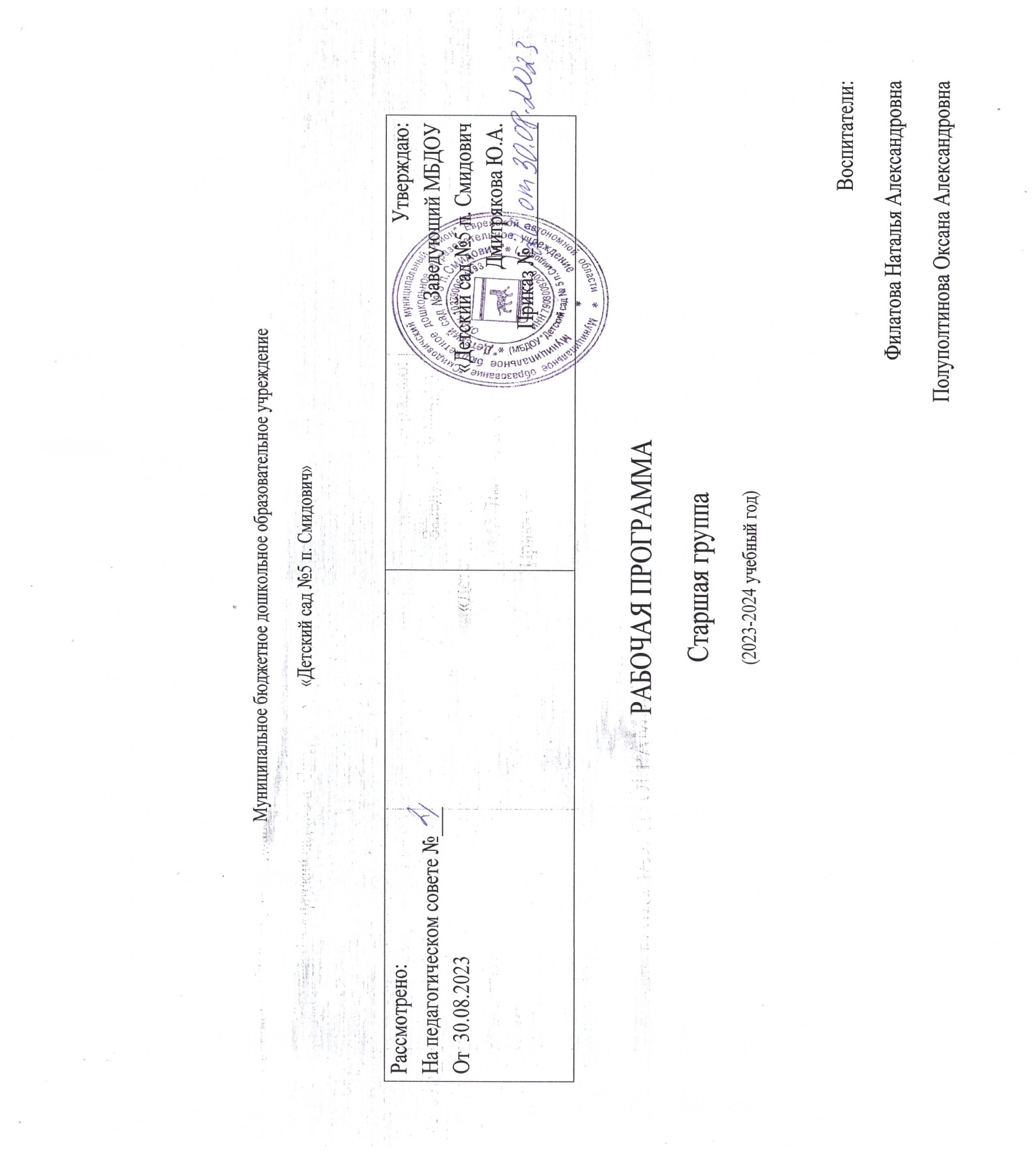 Муниципальное бюджетное дошкольное образовательное учреждение«Детский сад №5 п. Смидович»РАБОЧАЯ ПРОГРАММАСтаршая группа (2023-2024 учебный год)   Воспитатели:Филатова Наталья Александровна                                                                          Полуполтинова Оксана Александровна Познавательное развитие (ФЦКМ)Познавательное развитие (ФЭМП)Развитие речи (подготовка к обучению грамоте)Речевое развитиеФизическое развитиеХудожественно – эстетическое развитие (Конструирование)Художественно – эстетическое развитие (Рисование)Художественно – эстетическое развитие (Аппликация)Художественно – эстетическое развитие (Лепка)Рассмотрено:На педагогическом совете №___От  30.08.2023Утверждаю:Заведующий МБДОУ«Детский сад №5 п. Смидович Дмитрякова Ю.А.Приказ №_____________№11 кварталСентябрь1 неделя1 – 8.09«День знаний»«Экскурсия в библиотеку»- Довести до понимания детей понятие – библиотека; познакомить с ее атрибутами, значением в жизни общества, с профессией – библиотекарь. Социально – коммуникативное развитие, стр. 120; здравствуй, мир, стр. 198№22 неделя11 – 15.09«ИКТ»«Экскурсия в кабинет заведующего»- Познакомить ребят с компьютером, дать первоначальное представление о компьютере и сферах его применения;- Объяснить правила поведения и техники безопасности при работе с компьютером;- Пробудить интерес у детей к информационной деятельности.Конспект№33 неделя18 – 22.09«Хлеб всему голова»«Вот лежит каравай у меня на столе»- Дать детям понятие, что хлеб является ежедневным продуктом питания;- Познакомить детей с разнообразием хлебобулочных изделий;- Учить читать «схемы», знакомя детей о долгом пути хлеба от поля до стола.С.А. Познавательное развитие. Стр. 24№44 неделя25 – 29.09«Капустница»«Еда вкусная и полезная»- Учить детей устанавливать простейшие причинно – следственные связи, располагать события в определенной последовательности;- Приобщать детей к традиционной культуре через знакомство с блюдами. Парамонова 5 – 6 лет, стр. 109№5Октябрь1 неделя2 – 6.10«Домашние животные»«Животные – наши помощники»- Познакомить ребят с историей приручения собаки человеком, вспомнить сказку «Как собака друга искала»;- Дать представление о том, как собаки помогают людям в жизни.Экология, стр. 46№62 неделя9 – 13.10«Моя малая Родина ЕАО»«Мы живет в поселке»- Расширять и закреплять знания детей о поселке Смидович, в котором мы живем;- Учить сопоставлять, сравнивать, делать выводы;- Называть достопримечательности поселка;- Рассказать почему имеет такое расположение, какие реки текут рядом с поселком.№73 неделя16 – 20.10«Мой дом»«Что за чудо – белый дом лежат продукты в нем»- Продолжать знакомить детей с предметами ближайшего окружения – холодильник;- Продолжать формировать правильную разговорную речь;- Развивать мышление, память, внимание.Предметное окружение, стр.123№84 неделя23 – 27.10«Одежда»«Для чего нужны ткани»- Познакомить детей со свойствами тканей, помочь определить особенности их;- Учить понимать назначение предметов, ориентироваться в прошлом и настоящем.Познавательное развитие, стр. 86№9Ноябрь1 неделя30.10 – 3.11«Моя страна - Россия»«На каникулы в Москву»- Обогатить знания детей о нашей Родине – России;- Расширить представления о государственных символах России – гербе, флаге, гимне;- Рассказать ребятам о том, что Россия – большая многонациональная страна;- Воспитывать уважительное отношение к нашей стране, к людям разных национальностей.Здравствуй мир, стр. 229, 243№102 неделя6 – 10.11«Синичкин календарь»«О тех, кто умеет летать»- Формировать у детей обобщенное представление о птицах, как живых существах, живущих на земле, на воде;- Развивать умение устанавливать причинно – следственные связи;- Находить сходства и отличия.  Здравствуй мир, стр. 156;Парамонова 5 – 6 лет, стр. 575№113 неделя13 – 17.11«Профессии»«Музыка и живопись украшают нашу жизнь»- Познакомить ребят с творческими профессиями: художник, композитор, поэт, писатель;- Показать результаты их труда: картины, книги, ноты. Познавательное развитие С.А.. Стр.104№124 неделя20 – 24.11«Дикие животные»«Путешествие на северный полюс»- Познакомить детей с особенностями природных условий Крайнего Севера, с обитателями: белый медведь, морж, тюлень;- Формировать элементарные представления о взаимосвязях животных со средой обитания.Здравствуй мир. Стр. 209№13Декабрь1 неделя27.11 – 1.12«Мы дружные ребята»«Учимся играть и работать дружно»- Побеседовать с детьми о том, что дети должны умет контролировать сове поведение, совершенствовать себя как личность через общение с людьми; сдерживать себя и прислушиваться к мнению других;- Учить согласовывать свои действия с действиями партнера при выполнении работы.Познавательное развитие С.А. стр. 143№142 неделя4 – 8.12«Екатерина - Санница»«Идет волшебница зима»- Расширять представления детей о народном календарном празднике;- Обобщать и систематизировать представление детей о характерных признаках зимы;- Учить устанавливать связи между сезонными изменениями в природе и в образе жизни животных;- дать представление о зимних месяцах.  Здравствуй мир, стр. 221Парамонова 5 – 6 лет, стр. 273№153 неделя11 – 15.12«Наум - грамотник»«Конкурс эрудитов»- Закрепить представление детей об окружающей жизни по пройденным ранее темам;- Закрепить умение сопоставлять, анализировать, делать выводы, умение работать в коллективе. Здравствуй мир, стр. 272№164 неделя18 – 22.12«Спорт – это сила и здоровье»- Познакомить ребят с зимними видами спорта (фигурное катание, хоккей, лыжный спорт и тд);- Формировать основы здорового образа жизни;- Расширять представление о том, что спорт положительно влияет на здоровье; о правилах безопасного поведения в двигательной деятельности.Конспект№175 неделя25 – 29.12«Новый год»«Что такое Новый год»- Формировать представление детей о праздновании Нового года в нашей стране, о символах, традициях и обычаях праздника;- Продолжать учить отгадывать загадки.Конспект№18Январь2 неделя8 – 12.01«Святые вечера»«Чем нам нравится январь»- Формировать представление о народном празднике «Святки», приобщать к истокам народной культуры;- Познакомить с новыми колядками, со старинными названиями зимних месяцев.Конспект№193 неделя15 – 19.01«Моя семья»«Приглашение к путешествию»- Углублять представление о семье, как о людях, которые живут вместе, любят друг друга, заботятся друг о друге;- Познакомить с некоторыми национальными традициями приема гостей;- Обобщать представления детей о некоторых правилах и нормах поведения в разных ситуациях. Здравствуй мир Стр. 182№204 неделя22 – 26.01«Я будущий ученый»«Помощники в путешествии: глобус и карта»- Познакомить детей с глобусом – моделью зеленого шара;- Дать детям элементарные представления о том, что существуют разные места земли, которые отличаются по своим природным условиям и обозначаются на глобусе по-разному.  Здравствуй мир, стр. 204 №21Февраль1 неделя29.01 – 1.02«Транспорт»«Водный транспорт»- Учить детей различать виды транспорта, виды водного транспорта по названиям;- Формировать представления о путешествии на воде;- Знакомить с особенностями перемещения на водном транспорте.Парамонова 5 – 6 лет, стр. 4212 неделя5 – 9.02Зимние каникулы№223 неделя12 – 16.02«Народные промыслы»«Ярмарка»-Обобщить, расширить представления детей о народных промыслах;- Продолжать знакомить с русскими народными обычаями и традициями.Здравствуй мир.№234 неделя19 – 23.02«День защитника Отечества»- Углублять знания о Российской армии: закреплять представление о родах войск;- Рассказать о подвигах защитников Отечества во время Великой Отечественной войны.Конспект№243 кварталМарт1 неделя26.02 – 1.03«Посуда»«Давайте попьем чайку»- Углублять представление детей о многообразии посуды;- Формировать представление о функции чайной посуды;- Активизировать речь, зрительное восприятие.Предметный мир, стр. 27№252 неделя2 – 8.03«8 Марта»«Праздничная почта»- Учить детей ценить труд, уважительно относиться к выполнению работы по дому родной мамы;- Расширять представления о профессиях наших мам;- Вызвать желание у ребят организовать работу праздничной почты в детском саду.Парамонова 5 – 6 лет, стр 465№263 неделя11 – 15.03«Герасим - грачевник»«Умники и умницы»(игра – викторина)- Расширить знания о многообразии лесных птиц и их приспособлении к условиям в холодное время года;- Формировать умение обосновывать свой ответ. Тропинка в природу, стр. 91№274 неделя18 – 22.03«Азбука здоровья»«Если хочешь быть здоров»- Уточнить и расширить представление детей о правилах поведения в общественных местах, например, поликлинике;- Довести до сознания детей необходимость бережного отношения к себе и другим.Здравствуй мир, стр. 189№285 неделя25 – 29.03«Мир культуры и искусства»«Ярмарка»- Обобщить и систематизировать представления детей о народных промыслах;- Продолжать знакомить с русскими народными обычаями;- Пополнять словарный запас по теме: лоток, балаганщики, портные, колпак и тд.Здравствуй мир!Стр. 254№29Апрель1 неделя1 – 5.04«Водный мир»«Подводное царство»- Углублять знания детей о морских обитателях, об их приспособлении к жизни в воде;- Рассказать ребятам о том, что придумал человек для своего пребывания под водой;- Активизировать словарь за счет слов: акваланг, батискаф, прожектор и тд.Тропинка в природу, стр. 126№302 неделя8 – 12.04«Космос»«Человек и космос»- Рассказать ребятам о планетах нашей Солнечной системы, космических путешествиях, о работе человека в космосе;- Вызвать желание послушать отрывки из сказки «Незнайка на луне»;- Продолжать формировать интерес к познанию, любознательность. Парамонова 6 – 7 лет, стр. 783№313 неделя15 – 19.04«Предметы вокруг нас»«Опасные предметы дома»- Углублять у детей представления об опасных предметах для жизни и здоровья, с которыми они встречаются в быту, об их необходимости для человека, о правилах пользования ими.Познавательное развитие, стр. 186№324 неделя«Весна»«Что делает вода?»- Познакомить детей со свойствами разных предметов и материалов: изменениями, происходящими с ними при намокании (глина, песок, соль, мука).- Активизировать словарь по теме.Парамонова6 летСтр.536№33Май1 неделя29.04 – 3.05НасекомыеВикторина«Что, где, когда?»- Углубить познавательные знания о насекомых, о пользе, о вреде для растений.- Продолжать учить сопоставлять, анализировать, делать выводы.- Формировать умение работать в команде.Здравствуй, мир.Стр. 296№342 неделя6 – 10.059 Мая«Мир на всей планете»- Формировать представление о том, что на Земле много стран и разных народов, донести до детей на примере ВОВ, что надо жить в мире и дружно со всеми народами.- Воспитать уважение к людям различных национальностей.Познавательное развитиеСтр.127№353 неделя13 – 17.05ОБЖ«Береги себя»- Предостеречь детей от неприятностей, связанных с контактами с незнакомыми людьми, с бродячими собаками, способствовать развитию осторожности находясь на улице, осмотрительности.- Расширить представление о безопасном поведении вблизи транспорта.Познавательное развитиеСтр.189Здравствуй, мирСтр.186№364 неделя20 – 24.05«Финансовая грамотность»«В кошелек мы их кладем»- Формировать у детей понятие о назначении денег.- Познакомить с видами денежных знаков и их временными изменениям.конспект№375 неделя27 – 31.05Здравствуй, лето красное!«Вокруг такая красота»- Расширять и закреплять представление о названиях и об основных частях растений.- Учить видеть их характерные особенности.Здравствуй, мир.Стр.32№Квартал, месяц, неделяТема недели, тема НОДПрограммные задачиЛитература11 кварталСентябрь1 неделя1 – 8.09«День знаний»-напомнить детям способ образования чисел 2 и 3, учить различать группы, содержащие предметы 1 и 2, 2 и 3, определять какое из сравниваемых чисел больше, какое меньше-развивать навык в счете и отсчете предметов в пределах 5Математика в старшей группе. И.А. Помораева, В.А. Позина22 неделя11 – 15.09«ИКТ»-упражнять в счете и отсчитывании предметов в пределах 5 с помощью различных анализаторов (на ощупь, на слух), закрепить умение сравнивать два предмета по двум параметрам величины (длина и ширина), результат сравнения обозначать соответствующими выражениями-развивать умение двигаться  в заданном направлении и определять его словами: вперед, назад, направо, налево33 неделя18 – 22.09«Хлеб всему голова» -упражнять в счете и отсчитывании предметов в пределах 5 с помощью различных анализаторов (на ощупь, на слух), закрепить умение сравнивать два предмета по двум параметрам величины (длина и ширина), результат сравнения обозначать соответствующими выражениями-развивать умение двигаться  в заданном направлении и определять его словами: вперед, назад, направо, налево44 неделя25 – 29.09«Капустница»-совершенствовать навыки счета в пределах 5, учить понимать независимость результата счета от качественных признаков предметов (цвета, формы и величины), упражнять в сравнении предметов по длине, учить раскладывать их в убывающем и возрастающем порядке, обозначать результаты сравнения соответствующими словами-развивать понимание значение слов: вчера, сегодня, завтра5Октябрь1 неделя2 – 6.10«Домашние животные» -учить составлять множество из разных элементов, выделять его части, объединять их в целое множество и устанавливать зависимость между целым множеством и его частями, закреплять представление о знакомых плоских геометрических фигур и умение раскладывать их на группы по качественным признакам (цвет, форма, величина)-развивать умение определять пространственное направление относительно себя: вперед, назад, слева, справа, вверху, внизу62 неделя9 – 13.10«Моя малая Родина ЕАО»-учить считать в пределах 6, показать образование 6 на основе сравнения двух групп предметов, выраженных соседними числами 5 и 6, закрепить представление о знакомых объемных геометрических фигурах и умение их раскладывать на группы по качественным признакам (форма, величина)-развивать умение сравнивать до шести предметов и раскладывать их в возрастающем и убывающем порядке, результаты сравнения обозначать соответствующими словами73 неделя16 – 20.10«Мой дом» -учить считать в пределах 7, показать образование числа 7 на основе сравнения двух групп предметов, выраженных числами 6 и 7, продолжать учить определять местоположение окружающих людей и предметов относительно себя и обозначать соответствующими словами-развивать умение сравнивать до шести предметов по ширине и раскладывать их в убывающем и возрастающем порядке, результаты сравнения обозначать словами: самый широкий, уже, еще уже, … самый узкий84 неделя23 – 27.10«Одежда»-продолжать учить считать в пределах 6 и 7, знакомить с порядковым значением чисел 6 и 7, правильно отвечать на вопросы: «Сколько?», «На котором месте?», «Который по счету?», расширять представление о деятельности взрослых и детей в разное время суток, о последовательности частей суток-развивать умение сравнивать до шести предметов по ширине и раскладывать их в убывающем и возрастающем порядке, результаты сравнения обозначать словами: самый широкий, уже, еще уже, … самый узкий (и наоборот)9Ноябрь1 неделя30.10 – 3.11«Моя страна – моя Россия»-учить считать в пределах 8, показать образование числа 8 на основе сравнения двух групп предметов, выраженных соседними числами 7 и 8, упражнять в счете и отсчете предметов в пределах 7 по образцу и на слух -развивать умение двигаться в заданном направлении и обозначать его словами102 неделя6 – 10.11«Синичкин календарь»-учить считать в пределах 9, , показать образование числа 9 на основе сравнения двух групп предметов, выраженных соседними числами 8 и 9, продолжать учить определять свое местоположение среди окружающих людей и предметов, обозначать его словами-развивать умение видеть и находить в окружающей обстановке предметы, имеющие форму знакомых геометрических фигур, закрепить представления о геометрических фигурах113 неделя13 – 17.11«Профессии»-познакомить с порядковым значением чисел 8 и 9, учить правильно отвечать на вопросы «Сколько?», «Который по счету?», «На котором месте?», упражнять в умении сравнивать предметы по величине (до 7 предметов), раскладывать их в убывающем и возрастающем порядке, обозначать результат слова: самый большой, меньше, еще меньше, … самый маленький (и наоборот)-развивать умение находить отличия в изображениях предметах124 неделя20 – 24.11«Дикие животные»-познакомить с образованием числа 10 на основе сравнения двух групп предметов, выраженных соседними числами 9 и 10, учить правильно отвечать на вопрос «Сколько?», совершенствовать представление о треугольнике, его свойствах и видах-развивать представления о частях суток (утро, день вечер, ночь) и их последовательности132 кварталДекабрь1 неделя27.11 – 1.12«Мы дружные ребята»-совершенствовать навыки счета по образцу и на слух в пределах 10, закрепить умение сравнивать 8 предметов по высоте и раскладывать их в убывающей и возрастающей последовательности, обозначать результаты словами: самый высокий, ниже, … самый низкий (и наоборот)-развивать умение видеть в окружающих предметах формы знакомых геометрических фигур142 неделя4 – 8.12«Екатерина - Санница»-познакомить с цифрами 1 и 2, дать представление о четырехугольнике на основе квадрата и прямоугольника, закрепить представление о том, что результат счета не зависит от величины предметов и расстояния между ними (счет в пределах 10) -развивать умение определять пространственное направление относительно другого лица: слева, справа, впереди, сзади153 неделя11 – 15.12«Наум - грамотник»-познакомить с цифрой 3, познакомить с названиями дней недели, закрепить представления о треугольниках и четырехугольниках, их свойствах и видах-развивать навык счета в пределах 10 с помощью различных анализаторов (на ощупь, счет и воспроизведение определенного количества движений)164 неделя18 – 22.12«Спорт – это сила и здоровье»-познакомить с цифрой 4, , учить сравнивать рядом стоящие числа в пределах 5 и понимать отношение между ними, правильно отвечать на вопросы: «Сколько?», «Какое число больше?», «На сколько число … больше числа …», «На сколько число … меньше числа …», продолжать учить определять направление движения, используя знаки – указатели направления движения-развивать умение называть последовательно дни недели18Январь2 неделя8 – 12.01«Святые вечера»-познакомить с цифрой 5, продолжать учить сравнивать рядом стоящие числа в пределах 8 и понимать отношение между ними, правильно отвечать на вопросы «Сколько?», «Какое число больше?», «Какое число меньше?», «На сколько число … больше числа …?», «На сколько число … меньше числа …?», совершенствовать умение различать и называть знакомые объемные и плоские геометрические фигуры-развивать глазомер, умение находить предметы одинаковой длины, равные образцу, умение видеть и устанавливать ряд закономерностей193 неделя15 – 19.01«Моя семья» -познакомить с цифрой 6, продолжать учить понимать отношения между рядом стоящими числами 9 и 10, упражнять в последовательном назывании дней недели-развивать глазомер и умение находить предметы одинаковой ширины , равные образцу, закреплять пространственные представления и умение использовать слова: слева, справа, внизу, впереди (перед), сзади (за), между, рядом204 неделя22 – 26.01«Я – будущий ученый»-познакомить с цифрой 8, продолжать формировать представление о равенстве групп предметов, учить составлять группы предметов по заданному числу, видеть общее количество предметов и называть его одним числом, учить ориентироваться на листе бумаги-развивать глазомер и умение находить предметы одинаковой высоты, равные образцу21Февраль1 неделя29.01 – 1.02«Транспорт»-познакомить с цифрой 8, познакомить с количественным составом числа 3 из единиц, продолжать учить ориентироваться на листе бумаги, определять и называть стороны и углы листа-развивать умение видеть в окружающих предметах форму знакомых геометрических фигур: прямоугольника, квадрата, круга, треугольника2 неделяКаникулы223 неделя12 – 16.02«Народные промыслы»-познакомить с цифрой 9, познакомить с количественным составом чисел 3 и 4 из единиц, продолжать учить ориентироваться на листе бумаги, определять и называть стороны и углы листа-развивать умение называть дни недели, определять какой день недели сегодня, какой был вчера, какой будет завтра234 неделя19 – 23.02«День защитника Отечества»-познакомить с количественным составом числа 5 из единиц, продолжать знакомить с цифрами от 1 до 9, совершенствовать представление о треугольниках и четырехугольниках-развивать умение обозначать в речи положение одного предмета по отношению к другому и свое местоположение относительно другого лица (впереди, сзади, слева, справа)243 кварталМарт1 неделя26.02 – 1.03«Посуда»-познакомить со счетом в прямом и обратном порядке в пределах 5, закрепить представления о количественном составе числа 5 из единиц, формировать представление о том, что предмет можно разделить на две равные части, учить называть части, сравнивать целое и часть-развивать умение сравнивать 9 предметов по ширине и высоте, раскладывать их в убывающей и возрастающей последовательности, результаты сравнения обозначать соответствующими словами252 неделя4 – 8.03«8 Марта – праздник мам!»-познакомить со счетом в прямом и обратном порядке в пределах 10, продолжать формировать представление о том, что предмет можно разделить на две равные части, учить называть части и сравнивать целое и часть, , учить сравнивать два предмета по длине с помощью третьего предмета (условной меры), равного одному из сравниваемых предметов-развивать навыкам счета в пределах 10 и упражнять в счете по образцу, умение видеть в окружающих предметах форму знакомых геометрических фигур (плоских)263 неделя11 – 15.03«Герасим - грачевник»-познакомить с цифрой 0, закрепить представление о порядковом значении чисел первого десятка и составе числа из единиц в пределах 5-развивать умение ориентироваться в окружающем пространстве относительно себя (справа, слева, впереди, сзади), сравнивать до 10 предметов по длине располагать из в возрастающей последовательности, результаты сравнения  обозначать соответствующими словами274 неделя18 – 22.03«Азбука здоровья» -познакомить с записью числа 10, продолжать учить делить круг на две равные части, называть части и сравнивать целое и часть, продолжать учить сравнивать два предмета по ширине с помощью условной меры, равной одному из сравниваемых предметов-развивать умение последовательно называть дни недели285 неделя25 – 29.03«Мир культуры и искусства»-учить делить квадрат на две равные части, называть части и сравнивать целое и часть, совершенствовать навыки счета в пределах 10, умение обозначать число цифрами-развивать представление о том, что результат счета не зависит от его направления, умение двигаться в заданном направлении, меняя его по сигналу (вперед – назад, направо - налево)29Апрель1 неделя1 – 5.04«Водный мир»-продолжать знакомить с делением круга на 4 равные части, учить называть части и сравнивать целое и часть, совершенствовать представление о треугольниках и четырехугольниках-развивать представление о независимости числа от цвета и пространственного расположения предметов302 неделя8 – 12.04«Космос»-познакомить с делением квадрата на 4 равные части, учить называть части и сравнивать целое и часть, продолжать учить сравнивать предметы по высоте с помощью условной меры, равной одному из сравниваемых предметов, закрепить знание цифр от 0 до 9-развивать умение ориентироваться на листе бумаги313 неделя15 – 19.04«Предметы вокруг нас»-совершенствовать навыки счета в пределах 10, учить понимать отношения рядом стоящих чисел: 6 и 7, 7 и 8, 8 и 9, 9 и 10, закрепить умение обозначать их цифрами, продолжать формировать умение видеть в окружающих предметах форму знакомых геометрических фигур (плоских)-развивать умение ориентироваться на листе бумаги, определять стороны, углы и середину листа324 неделя22 – 26.03«Весна»-продолжать учить понимать отношения рядом стоящих чисел в пределах 10, совершенствовать умение сравнивать величину предметов по представлению-развивать умение делить круг и квадрат на две и четыре равные части, учить называть части и сравнивать целое и часть33Май1 неделя29.01 – 3.05«Насекомые»-совершенствовать умение составлять число 5 из единиц, упражнять в умении двигаться в заданном направлении-развивать умение последовательно называть дни недели, определять, какой день недели сегодня, какой был вчера, какой будет завтра342 неделя6 – 10.05«9 Мая»Работа по закреплению пройденного материала353 неделя13 – 17.05«ОБЖ»Работа по закреплению пройденного материала364 неделя20 – 24.05«Финансовая грамотность»Работа по закреплению пройденного материала374 неделя27 – 31.05«Здравствуй, лето красное!» Работа по закреплению пройденного материала№Месяц, датаТема неделиТема НОДПрограммные задачиЛитература11 кварталСентябрь1 неделя1.09 – 8.09«День знаний»«Звуки вокруг нас»-  Погрузить детей в мир звуков;- Учить передавать звуки природы фонематическими средствами;- Привлечь внимание к звуковой (внешней) стороне речи;- Развивать интерес к речевой деятельности. Развитие речи Гризик Т.И., стр.1122 неделя11 – 15.09«Игрушки»«Замок, где живут звуки»- Продолжить разговор о звуках;- Дать знания о том, что звуки звучат, мы их слышим и произносим: одни звуки – короткие, не поющие, согласные; другие поющие, длинные, гласные;- Познакомить с условными обозначениями (замки), квадраты синего и красного цвета. 33 неделя18 – 22.09«Хлеб всему голова»«В гости к звукам»- Продолжать учить различать звуки, давать им характеристику, ориентироваться в условным обозначениях, называть звуки в соответствии с условными обозначениями.44 неделя25 – 29.09«Капустница»«Звуковая корзинка»- Помочь осознать, что, когда мы общаемся мы произносим слова, они звучат также, как и звуки; слова состоят из звуков;- У слова есть начало и конец;- Продолжать учить называть слова с заданным звуком;- Развивать фонематический слух.  Гризик, стр. 135Октябрь1 неделя2 – 6.10«Домашние животные»«Длинные и короткие слова»- Помочь освоить понятия длинные и короткие слова, определяя количество звуков в слове, количество гласных и согласных звуков (двух звуковые слова АУ, УА, ЕМ, УМ и трех звуковые МАК, ЛУК и тд.- Систематизировать знания детей о гласных и согласных звуках, умение ориентироваться в условных обозначениях звуков. 62 неделя9 – 13.10«Моя малая Родина (ЕАО)»- Рассказать, что у каждого звука в лове есть свое место, звуки идут друг за другом (начало, середина и конец слова);- Научить определять место звука в словах и показывать, обозначать их на карточках схемах;- Продолжать осваивать умение интонационно выделять звуки в словах.73 неделя16 – 20.10«Мой дом»- Продолжать обучать определять место звука в словах (в начале, в середине, в конце слова);- Систематизировать умение давать характеристику звуков (гласные, длинные, поющие, согласные, короткие, не поющие);- В практической работе со схемами формировать самостоятельность, ответственность.   84 неделя23 – 27.10«Одежда»- Продолжать вести работу по умению проводить звуковой анализ слов (интонационно выделять звуки в слове);- Познакомить ребят со звуковой схемой слов: закреплять понятие гласные и согласные звуки, обозначая их квадратами красного и синего цвета (АУ, УМ, СОМ)   9Ноябрь1 неделя30.10 – 3.11«Моя страна, моя Россия »- Систематизировать знания детей о звуках, звуковом анализе слов;- Упражнять в умении составлять звуковую схему слов;- Определять количество звуков и их последовательность;- Обогащать словарь детей умением называть слова с заданным звуком.  102 неделя6 – 11 – 10.11«Синичкин календарь»- Познакомить ребят с тетрадью;- Рассказать, что схему слов можно составлять и можно зарисовывать с помощью квадратов и закрашивать карандашом красного и синего цвета;- Упражнять в умении определять место звука в слове по схеме.   113 неделя13 – 17.11«Профессии»- Продолжать учить определять количество гласных звуков в словах;- Знакомить детей с понятием «слог» (часть), показать, что это можно показать на схеме.Гризик, стр. 27124 неделя20 – 24.11«Дикие животные»- Продолжать знакомство с понятием «слог» (часть);- Объяснить детям сколько гласных в слове, столько и слогов;- Упражнять в слого – звуковом анализе слов.  Гризик, стр. 29132 кварталДекабрь1 неделя27.11 – 1.12«Мы дружные ребята»(волонтёрское движение) - Учить детей находить в окружающей обстановке слова с заданным педагогом звуками;- Продолжать учить детей делить слова на части (слоги), хлопая, в ладоши;- Согласовывать существительные с прилагательными.Гризик, стр. 39142 неделя4 – 8.12«Екатерина - Санница»- Продолжать учить делить слова на слоги (части), определять их количество;- Продолжать формировать умение зарисовывать схему слов в тетради и показывать слоги (/)153 неделя11 – 15.12«Наум - грамотник»- Закреплять умение определять место и последовательность звуков в слове, пользоваться схемой (зима, санки, мороз);-Упражнять в умении находить картинки с заданным звуком, определять длинные или короткие слова. Гризик, стр. 43164 неделя18 – 22.12«Спорт – это сила и здоровье»- Учить детей договаривать слова с заданным слогом (ка - …, ма - …, па - …, и т.д.), определять количество слогов;- Продолжать учить детей ориентироваться в тетради в клетку (левая и правая сторона). 175 неделя25 – 29.12«Новый год»Интеллектуальная игра «Юные грамотеи»- Закрепить с детьми в игровой обстановке знания полученные ранее;- Развивать фонематический слух, активность, любознательность;- Воспитывать здоровый дух соперничества.18Январь2 неделя8 – 12.01«Святые вечера»- Помочь детям освоить представления о том, что звуки согласные бывают мягкими и твердыми;- Показать изменения в схеме (мягкие звуки обозначаем зеленым квадратиком;- Продолжать учить составлять звуковую схему слов.193 неделя15 – 19.01«Моя семья»- Закреплять представления детей, что согласные звуки бывают мягкие и твердые;- Формировать умение сопоставлять сочетать звук с условным обозначением и наоборот – условное обозначение со звуком;- Продолжать составлять звуковую схему слов (мак – мяч)204 неделя22 – 26.01«Я будущий ученый»- Создать условия для называния слов с мягкими согласными в специально созданной обстановке (предметы, иллюстрации);- Составлять схемы слов в тетради с помощью воспитателя;- Продолжать работу по ориентировки в тетради. 21Февраль1 неделя29.01- 1.02«Транспорт»- Помочь детям понять, что из слов можно составить предложения. Учить членить предложения на слова;- Совместно составить с детьми предложения с заданными педагогом словами;- Продолжать работу по ориентировке на листе в тетради.Гризик, стр. 312 неделя5 – 9.02Каникулы223 неделя12 – 16.02«Народные промыслы»- Продолжать работу с детьми по освоению знаний по предложению;- Учить детей по картине называть слова с заданным звуком, с этими словами составлять предложения (чашка стоит, мама пьет чай, чайник кипит и тд) Гризик, стр. 33234 неделя19 – 23.02«День защитника Отечества»- Продолжать работу по развитию фонематического слуха через нахождение слов в предложении;- Продолжать учить составлять предложения с заданными словами, определять их количество и последовательность;- Упражнять детей в штриховке. Гризик, стр. 33243 кварталМарт1 неделя26.02 – 1.03«Посуда»- Учить ребят составлять предложение по живой модели; определить количество и последовательность слов в предложении. - Продолжать работу с детьми по освоению представлений – предложение;252 неделя4 – 8.03«8 Марта – праздник мам!»- Продолжать формировать умение составлять предложения по живой модели;- Формировать понимания много значимости слов (солнце ярко светит, светит ярко солнце, яркое солнце светит) 263 неделя11 – 15.03«Герасим - грачевник»- Систематизировать знания детей о гласных и согласных, мягких и твердых звуках; умение делить слова на слоги (части0;- Составлять предложение по живой модели.274 неделя18 – 22.03«Азбука здоровья»- Продолжать работать над предложением;- Формировать умение членить предложения на слова;- Упражнять детей в умении делить слова на слоги;- Дифференцировать звуки (а, о, у) через нахождения в словах.Гризик, стр. 31285 неделя25 – 29.03«Мир культуры и искусства»- Познакомить детей с моделями слов действий;- Учить подбирать слова – глаголы (действия0 к предложенным существительны;- Продолжать работать над звуковым анализом, в схеме изображать (квадратами) твердые и мягкие согласные.  Гризик, стр. 3429Апрель1 неделя1 – 5.04«Водный мир»- Познакомить ребят с моделями слов существительных м.р.;- Учить составлять словосочетания по моделям сущ+глагол, глагол+сущ по заданным моделям;- Называть слова с заданным звуком, договаривать предложения;- Обогащать словарь детей.Гризик, стр. 37302 неделя8 – 12.04«Космос»- Продолжать знакомить с моделями слов ж.р., составлять словосочетания по заданным моделям ж.р.+ глагол, глагол+ ж.р.;- Закреплять умение детей определять место звука в словах; составлять звуковую схему слов (сова, радуга0 двух слоговых и трех слоговых.   Гризик, стр. 41313 неделя15 – 19.03«Предметы вокруг нас»- Учить составлять предложения с предложения с предлогами на, под;- Объяснить, что это маленькие слова;- Показать, как они отображаются на схеме;- Выделить предлоги на сюжетных картинкахГризик, стр. 37324 неделя22 – 26.03«Весна»- Познакомить ребят с моделью слов – определений (прилагательные);- Составлять схемы;- Продолжать учить составлять предложения с предлогами по, пол, перед.  Гризик, стр. 4133Май1 неделя29.04 – 3.05«Насекомые»- Продолжать работать с моделями слов определений;- Предложить составлять предложения по заданной схеме, состоящей из трех слов;- Упражнять в составлении схемы по заданному предложению.342 неделя6 – 10.05«9 Мая»- Продолжать учить ребят составлять предложения по сюжетной картине;- Называть слова с заданными звуками, давать характеристику звукам;- Составлять звуковую схему слов в тетрадях.  Е.А. Субботина «Звучата»353 неделя13 – 17.05«ОБЖ»- Продолжать работу по составлению предложений по заданной схеме;- Закрепить умение делить слова на слоги; отражать это на схеме.364 неделя20 – 24.05«Финансовая грамотность »- Продолжать работу по усвоению и закреплению знаний и умений по подготовке детей к обучению грамоте;- продолжать учить работать самостоятельно; формировать мыслительные способности.375 неделя27 – 31.05«Здравствуй, лето красное!»- Создать условия для работы командами;- Закрепить ранее полученные знания и умения по подготовке детей к грамоте;- Воспитывать здоровый дух соперничества.№Квартал, месяц, неделяТема недели, тема НОДПрограммные задачи Литература11 кварталСентябрь1 неделя1 – 8.09«День знаний»Пересказ рассказа Н. Калининой «Разве так играют»- Учить выразительно пересказывать текст произведения;- Активизировать в речи глаголы, учить подбирать по смыслу глаголы с существительными;- Образовывать формы ед. и мн. числа существительных.  Ушакова, стр. 3822 неделя11 – 15.09«ИКТ»«Случай в лесу» (составление рассказа по набору игрушек) - Побуждать детей к составлению коротких рассказов из набора игрушек;- Учить правильно использовать в речи предлоги в, на, под, между.Ушакова, стр. 14233 неделя18 – 22.09«Хлеб всему голова»Составление рассказа по иллюстрации к сказке «Петушок и бобовое зернышко»- Учить детей составлять рассказ по иллюстрации к сказке, выразительно передавая диалоги действующих лиц;- Закреплять умение участвовать в общей беседе, внимательно слушать собеседника, не отвлекаться. Конспект44 неделя25 – 29.09«Капустница»Составление рассказа «Витамины на нашем столе»- Формировать умение самостоятельно по плану небольшой рассказ об овощах; сравнивать овощи по форме, размеру, цвету, употребления в пищу.Конспект5Октябрь1 неделя2 – 6.10«Домашние животные»Пересказ сказки «Петух и собака»- Учить пересказывать сказку без помощи вопросов воспитателя, выразительно передавая диалог действующих лиц;- Подбирать слова определения и глаголы к существительному словам лиса и собака, подбирать слова схожи по звучанию. Ушакова, стр. 7462 неделя9 – 13.10«Моя малая Родина ЕАО»Составление рассказа по моделям «Что я знаю о себе»- Продолжать учить составлять рассказ по плану (моделям) на тему предложенную воспитателем, включая в рассказ представления о малой родине: достопримечательности, названия ближайших улиц.Конспект73 неделя16 – 20.10«Мой дом»Составление рассказа по сюжетным картинкам «Как мышонок красил забор»- Формировать представление о композиции рассказа;- Продолжать учить следить за сюжетом, включать в связное высказывание разнообразные синтаксические конструкции и способы связи между частями;- Подбирать определения, сравнения, синонимы.  Ушакова, стр. 18684 неделя23 – 27.10«Одежда»Составление рассказа по серии сюжетных картинок «Постираю кукле платье» - Продолжать формировать представление о композиции рассказа;- Учить составлять рассказ из серии картинок с последовательно развивающим сюжетом, придумывать конец рассказа самостоятельно. Парамонова 5 – 6 лет, стр. 2279Ноябрь1 неделя30.10 – 3.11«Моя страна – моя Россия»Рассматривание картины «Герб и флаг России»- Совершенствовать приемы рассматривания картины, навыки ведения беседы по картине;- Продолжать учить составлять рассказ по картине по коллективно составленному плану. См. конспект «Набор - Москва»102 неделя6 – 10.11«Синичкин календарь»«Выбегай поскорей посмотреть на снегирей» (составление рассказа по картине)- Учить детей сочинять сюжетный рассказ по картине;- Формировать целостное впечатление об изображенном на картине;- Закреплять умение внимательно выслушивать рассказы сверстников, замечать речевые ошибки и доброжелательно их исправлять.См. наш набор картин «Наш детский сад»113 неделя13 – 17.11«Профессии»Пересказ «Пожарные собаки»- Продолжать учить пересказывать литературное произведение (быль) по частям правильно передавая идею и содержание;- Осуществлять обогащение словаря за счет расширения представлений об окружающей жизни, профессиях.124 неделя20 – 24.11«Дикие животные»Сочинение сказки на тему «Приключение зайца»- Учить придумывать сказку по предложенному плану, не отступая от темы, не повторяя сюжетов;- Учить подбирать прилагательные и глаголы к существительному «заяц»;- Добиваться внятного и чёткого произношения слов и фраз.    Ушакова, стр. 101132 кварталДекабрь1 неделя27.11 – 1.12«Мы дружные ребята»«Любимые праздники»- учить детей разыгрывать ролевой диалог в игре – драматизации, выразительно вести диалог между персонажами;- Уточнять и закреплять правильное произношение звуков в стихотворных строчках. Парамонова 4 – 5 лет, стр. 546142 неделя4 – 8.12«Екатерина - Санница»Пересказ рассказа Н. Калининой «Про снежный колобок»- Учить передавать художественный текст связно, последовательно, выразительно, без помощи воспитателя;- учить подбирать подходящие по смыслу определения, употреблять трудные формы р.п. мн. числа существительных (ботинок, носков, тапочек, рукавичек и тд.)Ушакова, стр. 61153 неделя11 – 15.12«Наум - грамотник»Составление рассказа «Мы скоро будем школьниками» - Учить детей составлять рассказ из личного опыта, рассказывать о деятельности детей в детском саду;- Совершенствовать навыки ведения беседы по картине сюжетной, составлять самостоятельно план рассказа. См. практ. Приложение «Наш детский сад» стр. 21164 неделя18 – 22.12«Спорт – это сила и здоровье»Рассматривание картины и составление рассказа «Мой веселый звонкий мяч»- Создать условия для рассматривания сюжетной картины;- продолжать учить активно участвовать в беседе, отвечать на вопросы, внимательно слушать ответы сверстников;- Продолжать учить составлять рассказ по картине по плану. См. набор «Наш детский сад» стр. 1718Январь2 неделя8 – 12.01«Святые вечера»Составление рассказа из личного опыта «Праздник продолжается»- Учить составлять тексты смешанного текста;- Обогащать словарь детей образными словами и выражениями;- Вовлекать в общий разговор на темы из личного опыта; в речевое и игровое взаимодействие со сверстниками.Парамонова 5 – 6 лет. Стр. 323193 неделя15 – 19.01«Моя семья»Пересказ рассказа Ю. Яковлева «Мама»- Продолжать учить пересказывать кратко новое произведение;- Совершенствовать умение активно участвовать в беседе по содержанию произведения.  Хрестоматия старшая группа, стр. 371204 неделя22 – 26.01«Я – будущий ученый»«Наблюдаю, изучаю»- Продолжать учить составлять рассказ по сюжетным картинкам с последовательно развивающим сюжетом;- Устанавливать самостоятельно последовательность происходящих событий (начало, середина, конец)  Практическое приложение по связной речи «Как девочка растила помидоры »21Февраль1 неделя29.01 – 1.02«Транспорт»Пересказ рассказа Я. Тайца «Поезд»- Продолжать учить пересказывать небольшой рассказ, впервые прочитанный на занятии, выразительно передавать прямую речь персонажей;- Упражнять в образовании формы р.п. мн. ч. существительных. Ушакова, стр. 1402 неделяКаникулы223 неделя12 – 16.02«Народные промыслы»«Необыкновенные загадки»- Учить детей составлять описательные рассказы о предметах посуды декоративно – прикладного искусства (ложка, поставок, доска), не называя ее по плану, составленному всеми участниками;- Учить отгадывать загадки.См. распечатки по развитию речи стр. 59234 неделя19 – 23.02«День защитника Отечества»«Три … спасибо»-Продолжать учить составлять рассказ по сюжетным картинкам с последовательно развивающим сюжетом;- Отвечать на вопросы по содержанию полным распространённым предложениям;- пополнять словарь словами глаголами.См. папку с сюжетными картинками.243 кварталМарт1 неделя26.02 – 1.03«Посуда»Пересказ рассказа Н. Калининой «Помощники»- Совершенствовать умение пересказывать рассказ, замечать несоответствия с текстом в пересказах товарищей;- Закреплять умение образовывать название посуды по аналогии, обратить внимание на  Ушакова стр. 162, 174252 неделя4 – 8.03«8 Марта – праздник мам!»«Открытка для мамы»(составление текста – поздравления) - учить составлять текст поздравления открытки, подбирая слова по смыслу;- Учить связно передавать в речи увиденные на картинках, доказывать, объяснять свой выбор, использовать в речи ласковые варианты обращения.Распечатки, стр. 82263 неделя11 – 15.03«Герасим - грачевник»«Как грач петушка перехитрил»- Продолжить работу по формированию умения составлять последовательный рассказ по сюжетным картинкам с последовательно развивающим сюжетом.Конспект274 неделя18 – 22.03«Азбука здоровья»Рассматривание сюжетной картины- Способствовать развитию монологической речи;- Формировать этику общения в условиях коллективного взаимодействия;- При отгадывании загадок использовать элементы речи – доказательства.  285 неделя25 – 29.03«Мир культуры и искусства»Пересказ сказки «Пузырь, соломинка и лапоть»- Продолжать обучение детей пересказу коротких сказок, выразительно передавая диалог персонажей;- Пользоваться точными названиями детенышей животных, употреблять форму повелительного наклонения глаголов.  О.С. Ушакова, стр. 12029Апрель1 неделя1 – 5.04«Водный мир»«Друзья отправились на речку»- Продолжать учить самостоятельно определять последовательность событий, выстраивать план рассказа на основе сюжетных картинок с последовательно развивающим сюжетом.Конспект302 неделя8 – 12.04«Космос»«Ракета летит к звездам»- Продолжать обучать навыкам творческого рассказывания;- Активизировать словарь: глагольные формы, признаки предметов, обстоятельстваРаспечатки, стр. 166313 неделя15 – 19.04«Предметы вокруг нас»«Давайте поиграем»- Закреплять умение составлять описание предмета, рассказывать о его внешнем виде, качествах и свойствах;- Учить согласовывать существ, прилагательные в роде.Ушакова О.С. стр. 174324 неделя22 – 26.03«Весна»Пересказ сказки «Заюшкина избушка»- Учить пересказывать небольшую сказку с опорой на сюжетные картинки (6 шт.) по ролям;- Поощрять активное участие в беседе, привлекать малоактивных детей. Конспект33Май1 неделя29.01 – 3.05«Насекомые»«Волшебные насекомые»- Продолжать учить пересказу короткого текста, уточнять представления о жанровых особенностях сказки, рассказа, стихотворения, скороговорки;- Упражнять в изменении существительных по числам.См. распечатки С.А. стр.119342 неделя6 – 10.05«9 Мая»«Кремлевские звезды над нами горят»- Продолжать побуждать детей высказываться на тему, предложенную педагогом, вовлекать детей в коллективную беседу;- Учить образовывать формы существительных р.п. мн.числа;- Обогащать словарь детей образными словами и выражениями.Парамонова 5 – 6 лет стр. 708353 неделя13 – 17.05«ОБЖ»«Узнай себя»- Учить поддерживать диалог, используя в речи полные ответы, строить полные предложения;- активизировать словарь по теме «Части тела и лица»; упражнять в употреблении мн.числа существительных в им. падеже.Распечатки С.А. Стр.37364 неделя20 – 24.05«Финансовая грамотность»«В очередь за игрушками»- Продолжать работу по составлению описательных рассказов предметов, игрушек;- Учить правильно употреблять слова, обозначающие простые отношения (ближе, дальше, впереди, сзади)  Ушакова, стр. 160374 неделя27 – 31.05«Здравствуй, лето красное!»«Полянка знатоков»- Совершенствовать умение активно участвовать в беседе на предложенную воспитателем тему, формулировать ответ на поставленный вопрос;- активизировать словарь по теме «Ягоды», «Цветы», «Кустарники» См. распечаткиСтр. 123№Квартал, месяц, неделяТема недели, тема НОДПрограммные задачи Литература11 кварталСентябрь1 неделя1 – 8.09«День знаний»Физическая культура в старшей группе. Пензулаева22 неделя11 – 15.09«ИКТ»33 неделя18 – 22.09«Хлеб всему голова»44 неделя25 – 29.09«Капустница»5Октябрь1 неделя2 – 6.10«Домашние животные»62 неделя9 – 13.10«Моя малая Родина ЕАО»73 неделя16 – 20.10«Мой дом»84 неделя23 – 27.10«Одежда»9Ноябрь1 неделя30.10 – 3.11«Моя страна – моя Россия»102 неделя6 – 10.11«Синичкин календарь» 113 неделя13 – 17.11«Профессии»124 неделя20 – 24.11«Дикие животные»132 кварталДекабрь1 неделя27.11 – 1.12«Мы дружные ребята»142 неделя4 – 8.12«Екатерина - Санница»153 неделя11 – 15.12«Наум - грамотник»164 неделя18 – 22.12«Спорт – это сила и здоровье»18Январь2 неделя8 – 12.01«Святые вечера»193 неделя15 – 19.01«Моя семья»204 неделя22 – 26.01«Я – будущий ученый»21Февраль1 неделя29.01 – 1.02«Транспорт»2 неделяКаникулы223 неделя12 – 16.02«Народные промыслы»234 неделя19 – 23.02«День защитника Отечества»243 кварталМарт1 неделя26.02 – 1.03«Посуда»252 неделя4 – 8.03«8 Марта – праздник мам!»263 неделя11 – 15.03«Герасим - грачевник»274 неделя18 – 22.03«Азбука здоровья»285 неделя25 – 29.03«Мир культуры и искусства»29Апрель1 неделя1 – 5.04«Водный мир»302 неделя8 – 12.04«Космос»313 неделя15 – 19.04«Предметы вокруг нас»324 неделя22 – 26.03«Весна»33Май1 неделя29.01 – 3.05«Насекомые»342 неделя6 – 10.05«9 Мая»353 неделя13 – 17.05«ОБЖ»364 неделя20 – 24.05«Финансовая грамотность»374 неделя27 – 31.05«Здравствуй, лето красное!» Работа по закреплению пройденного материала№Квартал, месяц,  неделяТема недели,  тема НОДПрограммные задачиЛитература11 кварталСентябрь1неделя 1.09 – 8.09День Знаний«Альбом»- Познакомить ребят с тем, что из бумаги можно делать поделки, с её свойствами- Учить складывать прямоугольный лист пополам, совмещая углы, приглаживая линии сгибаКонструированиеСтр. 59Стр. 8022 неделя11 – 15.09ИКТ« Волшебные превращения бумажного квадрата»-  Заинтересовать детей предстоящей работой: изготовление поделок в стиле оригами, продемонстрировать их- Видеть полученные фигуры путем складывания бумаги в разных направлениях. Художественно – творческая деятельность оригамиСтр. 1233 неделя18 – 22.09«Хлеб всему голова»«Грузовик»- Показать материал из которых можно тоже делать поделки: спичечные коробки, пробки- Учить скреплять детали используя кусочки пластилинаконспект44 неделя25 – 29.09«Капустница»«Корзинка»- Познакомить ребят с понятием «выкройка», складывать бумагу точно по линиям выкройки и разрезать ножницами линии сгиба.См Конструирование стр. 195Октябрь1 неделя2 – 6.10«Домашние животные»«Котенок»- Научить изготовлять из бумаги поделку котенок, путем использования готовых деталей и путем складывания полоски бумаги гармошкой (туловище котенка).См.«Умные руки»Стр.2562 неделя9 – 13.10«Моя малая Родина»«Лотос»-  Продолжать знакомить детей с растениями Дальнего Востока.- Научить изготовлять из бумаги последовательно цветок лотоса: вырезать цветок по контуру, закручивать кончики полосок бумаги ножницами.- Учить внимательно слушать и слышать.Н. Васина«Бумажная симфония»Стр. 10973 неделя16 – 20.10«Мой дом»«Деревенский домик»- Продолжать учить представлять поделки из бумаги, вырезать домик по трафарету.- Учить накручивать бумагу на карандаш, чтобы получились трубочки, выполнять работу последовательно, выполняя инструкции педагога.Н. Васина«Бумажная симфония»Стр. 7184 неделя23 – 27.10«Одежда»«Фартук»- Продолжить создавать условия для работы с бумагой: складывать лист бумаги пополам, соединяя углы.- Научить делать бахрому путем надрезания ножницами.См.«Умные руки»Стр. 459Ноябрь1 неделя30.10 – 03.11«Моя страна – Моя Россия»«Здание театра»- Учить выделять основные части и характерные детали театра.- Вместе с детьми проанализировать сделанную педагогом постройку.- Закрепить такие детали как цилиндр, конус, бруски…- Учить детей заменять одни детали другими.конспект102 неделя6 – 10.11«Синичкин календарь»«Птички у кормушки»- Показать ребятам, из таких материалов как газета, ленточки, гофрированная бумага можно изготовить игрушку – птичку.- Согласовывать работу обеих рук путем сминания бумаги в комочек.«Умные руки»Стр. 62113 неделя13 – 17.11«Профессии»Коллективная работа«Новые дома на улице»- Учить детей строить по представлению, самостоятельно подбирать необходимый строительный материал.- Продолжать развивать умение работать коллективно, объединять поделки с общим замыслом, договариваться.конспект124 неделя20 24.11«Дикие животные»«Заюшкина избушка»- Повышать интерес к занятиям оригами через игру.- Учить делать новую игрушку, складывать квадрат в разных направлениях.- Закреплять навыки декоративного украшения готовой фигурки.Художественно – творческая деятельность «Оригами»5-7 летСтр.19132 кварталДекабрь1 неделя27.11 – 1.12«Мы дружные ребята»«Птица дружбы»- Научить складывать изделие – птицу путем складывания бумаги гармошкой.- Закреплять навыки работы с бумагой.- Планировать последовательность работы самостоятельно.конспект142 неделя4 – 8.12«Екатерина – Санница»«Зимняя полянка»- Включить в работу по изготовлению поделок – природный материл (сосновые шишки), украшать их жгутиками из ваты.- Использовать в работе пластилин для скрепления деталей.«Умные руки»Стр.70153 неделя4 – 15.12«Наум – грамотник»Подарок сотрудникам«Закладка для книг»- Продолжать учить детей работать с готовой выкройкой, обводить и вырезать по контуру.- Чередовать цвет сердечек, наклеивать в определенной последовательности, украшать тесьмой.Е. РумянцеваАппликацияСтр.112164 неделя18 – 22.12«Спорт – это сила и здоровье»«Стаканчик для воды»- Продолжать создавать условия для изготовления модели из бумаги с применением приемов оригами и действовать с ними.- совершенствовать точность мелких движений руки.Художественно – творческая деятельность оригами 5- 7 летСтр.32175 неделя25 – 29.12«Новый год»«Елочка - красавица»- научить изготовлять елку, используя круги разного диаметра, складывая их пополам, делая сгибы.- вызвать желание украсить елку разными бусинами, лентами18Январь2 неделя 8 – 12.01«Святые вечера»«Фонарик»- Продолжать учить ребят работать с бумагой, придавать листу цилиндрическую форму.- Упражнять в умении на глаз делать надрез на равном расстоянии.- Развивать умение выполнять работу в определенной последовательности.КонструированиеСтр.130193 неделя15 – 19.01«Моя семья»«Всей семьей отправляемся в путешествие на автобусе»- Продолжать учить ребят работать с выкройкой, сгибать по линии, разрезать ножницами пунктирные линии.КонструированиеСтр.80204 неделя22 – 26.01«Я будущий ученый»«Пингвин на льдине»- Предложить ребятам составить коллективную композицию с природного, бросового материала (шишки, ракушки, крылатки).- Учить договариваться, вместе обсуждать последовательность работы.21Февраль1 неделя29.01 – 1.02«Транспорт»«Вертолет»- Продолжить создавать условия для создания игрушек из природного материала: грецкий орех, семена клена – крылатки и пластилина.- Выполнять последовательность работ на основе схемы.КонструированиеСтр. 1552 неделя5 – 9.02каникулыканикулы223 неделя12 – 16.02«Народные промыслы»«Палитра»- Внедрить в деятельность детей художественную технику – квилинг (создание предметов путем скручивания полосок бумаги и склеивании между собой).- Вызвать желание к деятельности совершенствовать композиционное построение изображения в зависимости от формы основы.Бумажные поделки в детском садуСтр. 18234 неделя19 – 23.02«День защитника Отечества»«Парашют»- Продолжать учить работать с бумагой.- Учить складывать круг по диаметру, делать надрезы до центра круга по линии сгиба.- Вызвать желание обыграть поделку и поделиться своими впечатлениями с родителями, друг с другом, рассказать о своей поделке.243 кварталМарт1 неделя26 – 02.03«Посуда»«Узор из цветов на стаканчике»- Предложить ребятам украсить бумажный стаканчик, красивыми цветами из гафрированной бумаги.- Формировать умение делать поделку по плану (схеме).Первые поделкиСтр.12252 неделя4 – 8.03«8 Марта – праздник мам»«Гиацинт» (цветок для мамы)- Вызвать желание подготовить мамам подарок из бумаги.- Упражнять в разрезании по линиям, скручивание бумаги на карандаше, завивать полоски бумаги ножницами.Бумажная симфонияСтр. 89263 неделя11 – 15.03«Герасим – грачевник»«Птенчики  в гнезде»- Продолжать использовать природный материал: шишки для изготовления поделки – птенца.- Развивать творческие способности при изготовлении деталей (клюв, глаза, крылья).Умные рукиСтр.72274 неделя18 – 22.03«Азбука здоровья»«Утенок – физкультурник»- Продолжать учить изготавливать игрушки с использованием природного материала (шишки) и бросового материала (скорлупы яиц).- Поощрять самостоятельность при последовательном изготовлении поделки.КонструированиеСтр.155285 неделя25 – 29.09«Мир культуры и искусства»«Сказочный домик»- Научить делать новую игрушку – сказочный домик, передовая в ней сказочный образ домика (избушка на курьих ножках).- Закреплять ранее полученные умения работать с бумагой.КонструированиеСтр.8729Апрель1 неделя1 – 5.04«Водный мир»«Осьминожек»- Продолжить изготовлять поделки путем сминания бумаги в комочки (газета).- Закреплять умение разрезать полоски бумаги по линиям, крепко соединять детали.Умелые рукиСтр.63302 неделя8 – 12.04«Космос»«Ракета»- Совершенствовать у детей умение работать с бумагой, сворачивать лист бумаги получая конусы и цилиндры.313 неделя«Предметы вокруг нас»«Мебель для кукол»- Продолжать учить детей строить по представлению, отбирать детали самостоятельно в соответствии с темой деятельности- Создавать условия для обыгрывания постройки (раздать мелкие игрушки).324 неделя«Весна»«Лист клена»- Продолжать совершенствовать умение детей складывать бумагу в разных направлениях, загибать уголочки (соединять все детали вместе).Сказки из бумагиСтр.9233Май1 неделя29.04 – 3.05«Насекомые»«Стрекоза»- Предложить ребятам сделать поделку из фольги и гофрированной бумаги, фантиков.- Предложить обыграть поделку (посадить на листик или цветок).Е. РумянцеваСтр.90342 неделя6 – 10.05«9 Мая»Коллективная работа«Кремлевская башня»- Создать условие для коллективной работы (по столам).- Закрепить умение делать кубическую коробочку, её выкройку, располагать части и детали на ней.- Расширить знание детей о Красной площади, город Москва.КонструированиеСтр.122353 неделя13 – 17.05«ОБЖ»«Ядовитый гриб – Мухомор»- Путем складывания бумаги изготовить с детьми поделку – гриб, складывая квадрат в разных направлениях.364 неделя20 – 24.05«Финансовая грамотность»«Кошелек»- Дать возможность изготовить атрибут для сюжетно – ролевой игры – кошелек самостоятельно выполняя последовательность работы.Сказки из бумагиСтр.114375 неделя27 – 31.05«Здравствуй, лето красное»«Корзиночка»- Вызвать желание из бумаги выполнить корзинку по трафарету (заготовка корзиночки).- Закреплять умение вырезать по контуру, экономно расходовать материал.Бумажная симфонияСтр.25№ 11 кварталСентябрь1 неделя1.09 – 8.09«День знаний»«Картинки для малышей»- Учить детей определять замысел в соответствии с назначением рисунка (картинка для шкафчика);- Создать условия для самостоятельного творчества – рисование предметной картинки.Д/воспитание ст. гр. стр. 18№2«Разноцветная азбука»- Продолжать учить детей самостоятельно и творчески отражать свои представления о предметах;- Познакомить с понятием «Букварь», «Буква»Д/воспитание ст. гр. стр.18№32 неделя11 – 15.09«ИКТ»«Наши любимые игрушки»- Учить детей рисовать игрушки: котик, цыпленок, зайчик, передавая характерные особенности их внешнего вида (форму, цвет и соотношение частей;- Учить планировать работу, воспринимать цель и ее реализовывать, запоминая последовательность работы.Д/воспитание ст. группа стр.24№4Декоративное рисование «Каталка петушок»- Способствовать декоративному оформлению плоскостной фигурки – петушка цветами городецкой росписи (бутон, розан);- Совершенствовать технику рисования тонкой кистью. Д/воспитание журнал ст.гр. стр.64№53 неделя18 – 22.09«Хлеб всему голова»«Колосок»(по мотивам русской народной сказки)- Продолжать учить детей создавать сюжет по сказке «Колосок»;- Совершенствовать умение размещать предметы на листе бумаги; умение аккуратно закрашивать цветными карандашами.№6«Трактор вышел в поле»- Научить ребят рисовать транспорт с сеялкой;- Продолжать делать работу (набросок) простым карандашом;- Расширять представление детей об окружающем мире (посев семян пшеницы)№74 неделя25 – 29.09«Капустница»«Загадки с грядки»- Учить рисовать форму и характерные особенности овощей по описанию в загадках; создавать выразительные цветовые и фантазийные образы.Д/в ст. гр. стр. 104  №8«Кто помог вытащить репку?» (по мотивам народной сказки)- Продолжать учить размещать предметы на листе, передавая сюжет литературного произведения, включая героя – мышонка;- формировать умение использовать разные материалы 9краски и карандаши)Д/в журнал ст. гр. Стр. 104№9Октябрь1 неделя2 – 6.10«Домашние животные»«Наша ферма»- Показать способы рисования домашних животных (свинья, лошадка) на одной основе из овалов разной величины;- Познакомить с профессией – фермер;- Продолжать учить работать простым карандашом. Д/ стр. 44№10«Собака со щенком»- Учить детей составлять несложную композицию из однородных объектов, различающихся по величине и пропорциям и отражать это в рисунке.Д/в стр. 30№112 неделя9 – 13.10«Моя малая Родина ЕАО»«Деревья в нашем парке»- Учить рисовать лиственные деревья, передавая особенности строения ствола и кроны (береза, осина, тополь), цвета;- Познакомить ребят с понятием береза – символ России;- Совершенствовать изобразительные умения. Д/в стр. 34№12«Реки ЕАО»- Познакомить ребят с ближайшими реками поселка (Ин, Урминка);- Расширять представления о природе родного края;- Предложить ребятам полученные впечатления отразить в рисунке; располагая по всему листу бумаги.№133 неделя16 – 20.10«Мой дом»«Расписные шторы»- Учить детей рисовать узор по замыслу, заполняя все пространство бумаги (рисовать «ткань», находить красивые сочетания красок), использовать в работе элементы декоративного искусства (листья, ягоды, цветы)Д/в стр.86№14«Вид из окна»- Учить рисовать сюжеты по замыслу;- Познакомить с новым способом выбора сюжета – рассматривание вида из окна;-Создать условия для проявления творчестваД/в стр. 20№154 неделя23 – 27.10«Одежда»«Перчатки и котятки»- Формировать точные графические умения – аккуратно и уверенно обводить кисть руки, удерживая карандаш возле руки и не отрывая его от бумаги;- показать зависимость декора от формы изделия Д/в стр. 66№16«Кто – кто в рукавичке живет?»(по мотивам сказки рукавичка)- Учить рисовать, раскрывая тему литературного произведения, передавая характер и настроение героев;- Продолжать учить передавать как смысловые, так и пространственные соотношения между объектами.  Д/в стр. 84№17Ноябрь1 неделя30.10 – 3.11«Моя страна, моя Россия»«Российский флаг»- Продолжать работу по восприимчивому воспитанию детей;-Учить рисовать трико лор флага, предварительно рассказав ребятам значение цветов.  №18«Символ России - матрешка»- Познакомить ребят с тем, что наша деревянная матрешка является символом России, с историей возникновения матрешки;- Продолжать учить создавать композицию украшения плоскостной матрешки.  №192 неделя6 – 10.11«Синичкин календарь»«Покормим птиц зимой»- Учить рисовать птиц на кормушке, передавая цвет, форму, части и пропорции разных птиц;- Продолжать учить рисовать по всему листу бумаги.См. ИЗО стр. 57№20«Как розовые яблоки на ветках снегири»- Учить рисовать снегирей на заснеженных ветках: строить простую композицию, передавая особенности внешнего вида птицы – строение тела и окраску;- Совершенствовать технику рисования красками.Д/в стр. 92№213 неделя13 – 17.11«Профессии»«Мчатся пожарные машины»- Продолжать учить рисовать человека (пожарного), передавая пропорции, движения человека;- Размещать рисунок на листе бумаги. Изо, стр. 32№22«На ферме»- Познакомить ребят с профессией фермер, объяснить значимость труда для людей;- Учить рисовать человека – фермер и домашнего животного по выбору детей;- Совершенствовать технику рисования карандашами.Изо, стр. 66№234 неделя20 – 24.11«Дикие животные»«Зайчишка храбришка»- Учить детей рисовать раскрывая тему литературного произведения, передавая характер и настроение героя – зайчика.Изо, стр. 74№24«Кумушка – лиса – золотистая краса»- Учить детей рисовать сказочную лису, передавая характер настроение героя многих сказок;- Учить работать поэтапно, делать набросок простым карандашом, закрашивать в пределах контура.Журнал, стр. 76№25Декабрь3 квартал1 неделя27.11 – 1.12«Мы дружные ребята»«Мы любим вместе играть»- Продолжать учить составлять коллективную композицию из паровозика и вагончиков;- Показать последовательность рисования лица, человека, прорисовывать все части (глаза, нос, рот, уши, волосы)д/в стр. 22№26«Веселый хоровод»- Продолжать учить рисовать человека в движении (взявшись за руки);- Совершенствовать умение детей рисовать по всему листу бумаги, закрашивать в пределах контура цветными карандашами. №272 неделя4 – 8.12«Екатерина - Санница»«Весело качусь я под гору в сугроб»- Учить рисовать сюжет, передавая пейзаж зимней природы;- Продолжать учить рисовать человека с характерными движениями (руки подняты, согнуты, туловище наклонено)Журнал, стр. 118№28«Краски зимы» (декоративное рисование)- Учить строить узор из центра, симметрично располагать элементы на лучевых осях; симметрично располагать узор в зависимости от формы листа бумаги;- Продолжать учить рисовать концом кисти. №293 неделя11 – 15.12«Наум грамотник»«Мы рисуем азбуку» - Продолжать знакомить с понятием «Азбука», «Алфавит» - Продолжать учить детей отражать  свои представления разными изобразительно – выразительными средствами (использовать звук с буквой «С» снег, санки, снежная баба, снежинка, сугроб) И.А. ЛыковаСт. гр.Стр.180№ 30«Когда вырастишь большая, будешь в школу ты ходить, книжки в сумочке носить»- Продолжать учить детей создавать изображение по содержанию потешки.- Учить планировать свою работу: задумывать образ, рисовать набросок простым карандашом.- Развивать воображение, чувство формы и пропорций.И.А. Лыкова ст. гр.Стр. 132№ 314 неделя18 – 22.12«Спорт – это сила и здоровье»«Мы занимаемся физкультурой»- Учить рисовать сюжет физкультурного занятия (гимнастики) выделяя характерные особенности, каждой фигуры в зависимости от используемого оборудования.Конспекты стр.38№ 32«Мойдодыр»- Учить детей создавать композицию на основе содержания литературного произведения.- Учить рисовать мальчика ( грязнулю  и средства для купания: тазик, мочалка и т. д)И.А. ЛыковаСтр. 102№ 335 неделя25 – 29.12«Новый год»« Еловые веточки»- Учить рисовать с натуры еловую веточку, передовая особенности её строения, окраски и размещения в пространстве.- Показать способы обследования натуры.- Пояснить необходимость соблюдения общих  условий при выполнении работы.Д/в журналСт. гр. Стр. 102№ 34«Наша ёлочка»- Научить рисовать новогоднюю ёлочку красками, передовая особенности её строения и размещение в пространстве листа.- Показать рисование ёлки на основе треугольника.- Формировать способы зрительного обследования натуры.Д/в Ст. гр.Стр. 76№ 35Январь2 неделя8 – 12.01«Святые вечера»« Снеговики в шапочках и шарфиках»- Учить детей рисовать нарядных снеговиков в шапочках и шарфиках»- Показать приемы декоративного оформления комплектов зимней одежды.См. журналСтр.80№36«Символы коляды» (светлый месяц, красное солнце, звезды)- Учить отражать впечатления от праздника «Святые вечера»- Рассказать ребятам о значении символов: хозяин – месяц, хозяйка – красное солнце, а дети – звезды- Создать ситуацию для творческого замысла.конспект№ 373 неделя15 – 19.01«Моя семья»«Портрет»- Учить рисовать портрет, подмечать сходства всех детей и отличительные внешние данные свойственные только себе(мимика лица, выражение и цвет глаз, цвет волос, украшение, одежда)См. конспект занятий стр.69№38«Моя семья»- Продолжать знакомить детей с жанром портрета (групповым)- Учить изображать группу людей – семью.- Продолжать учиться рисовать фигуру человека, добиваться четкого изображения пропорций, выразительности.Конспект Стр. 70№ 394 неделя22 – 26.01«Я будущий ученый»«Я отправляюсь в путешествие»- Создать условие для экспериментирования с разными художественными материалами, красками, инструментами.- Учит детей договариваться планировать свою работу.- Вызвать интерес к созданию рисунка.И.А. ЛыковаСтр. 174№ 40«Чудесные превращения»- Продолжать создавать условия для свободного экспериментирования с материалом (пласт. трубочка)- Показать новые способы получения абстрактных изображений (клякс)- Вызвать интерес к опредмечиванию и «оживлению» необычных форм (клякс).И.А. Лыкова стр. 82№ 41Февраль 1 неделя29.01 – 1.02«Транспорт»«Вертолет доставляющий спасателей»- Научить ребят рисовать воздушный транспорт(вертолет) из разных деталей.- Расширить знание детей о профессиях (спасатель).Способствовать рисованию по всему месту бумаги.- Показать разные способы рисования деревьев.И.А. ЛыковаСт. гр. стр.  98+ст. гр. Стр.139 (стих –е)№ 42« На воздушном шаре полететь хочу я»-  Продолжить работу по обучению рисования транспорта (воздушный шар)- Совершенствовать технику рисования карандашом.- Учить создавать фон для изображаемой картины.Павлова О.В.ИЗОСтр.1022 неделя 5 – 9.02Каникулы№ 433 неделя12 – 16.02«Народные промыслы»«Узор на полосе»- Познакомить детей с новым видом декоративно – прикладного искусства: Полхов – Майдан.- Учить замечать художественные элементы (ягоды, листики, цветы, кустики, завитки, усики, травинки).- Учить рисовать на полосе узор из ягод и листиков.И.А. ЛыковаСтр. 68№ 44«Гжельские узоры»- Познакомить с историей гжельской росписи.- Продолжать видеть характерные особенности и отличие гжельской росписи.- Наглядно показать в каких предметах использовалась роспись(игрушки, предметы быта и т. д)- Создать условия для росписи плоскости чайника.конспект№ 454 неделя19 – 23.02«День защитника Отечества»«Защитник России»- Продолжать учить ребят рисовать человека – военного, передавать характерные особенности (одежда, поза)- Закреплять приемы рисования и закрашивания рисунка цветными карандашами.конспект№ 46«Танковые учения»- Создать условия для рисования военной техники – танк, самолёты.- Продолжать учить рисовать по всему листу бумаги.- Формировать нравственно – патриотические чувства.конспект№ 473 кварталМарт1 неделя26.02 – 1.03«Посуда»«Гжельский кувшин»- Продолжать знакомить с гжельской росписью и её элементами.- Предложить ребятам расписать плоскостной силуэт кувшина.- объяснить предназначение этой посуды.- Продолжать учить работать тонкой кистью. конспект№ 48«Украшаем блюдце»- Научить рисовать гжельский цветок на основе мазков.- Углублять представление детей о гжели.- Продолжать учить подбирать самостоятельно разные кисти для разных элементов.конспект№ 492 неделя4 – 8.03«8 Марта праздник мам»«Милой мамочки портрет»- Учить рисовать женский портрет.- Инициировать самостоятельный поиск изобразительно – выразительных средств для передачи внешнего вида, характера  настроения конкретного человека (мамы, бабушки, сестры)И.А. ЛыковаСтр. 144№ 50Поздравительная открытка «Цветы в подарок»- Вызвать желание создать в смешанной технике красивую открытку в подарок маме на 8 марта.- Учить рисовать цветы на основе представлений о внешнем виде растений (стебель, листья, цветы, бутоны)№513 неделя11 – 15.03«Герасим - грачевник»«Птички в гнездышках»- Учить рисовать сюжет: взрослую птицу над гнездом и птенчиков в гнездышках;- Закрепить освоенный способ изображения птицы: туловище и голова в форме круга и овала, форма крыльев и хвоста по желанию;- Показать варианты движения птиц (взлетают, выглядывают и тд)Парамонова 4 – 5 лет стр. 473 + Лыкова стр 126№52«Сова и синица»- Продолжать учить детей изображать пару выразительных образов, контрастных по величине тела и глаз;- Уточнять представления о внешнем виде и образе жизни совы и синицы.№534 неделя18 – 22.03«Азбука здоровья»«Будь здоров»- Создать условия для развития творческих способностей в процессе продуктивной деятельности;- Учить рисовать витаминно – содержащие продукты (овощи и фрукты);- Расширять представления о пользе этих продуктов для здоровья детей.Конспект№54«Любим играть в мяч»- Закреплять умение детей рисовать фигуру человека в движении, соблюдая пропорции;- Побуждать рисовать крупно во весь лист;- Упражнять в создании контуров.Конспект№55Апрель1 неделя1 – 5.04«Водный мир»«Разные рыбки»- Учить детей создавать изображение рыбок из отдельных элементов (кругов, овалов, треугольников;
- Совершенствовать композиционные умения,  красиво размещать изображение на листе бумаги, делать наброски простым карандашом. Лыкова ст.гр.Стр. 196№56«Плавает по морю кит»- Продолжать освоение рисования морских обитателей (кит, акула);- Пополнить познавательные знания о жизни этих животных;- Вызвать интерес к рисованию и раскрытию этой темы.Там же, стр. 182№572 неделя8 – 12.04«Космос»«Загадочный космос»- Познакомить с нетрадиционной техникой – рисование восковыми мелками с последующим покрытием всего листа акварельными красками;- Учить изображать ракету и звездное небо.Конспект№58«Где то там на других планетах»- Учить творчески применять знания и навыки рисования;- Познакомить ребят с разными планетами, их названиями, учить их изображать и копировать названия планет. Конспект№593 неделя15 – 19.04«Предметы вокруг нас»«Мы - модельеры»- Предложить ребятам создать свои модели одежды, нарисовать модную одежду;- Познакомить детей с работой – ателье;- Обратить внимание на то, что искусство окружает нас повсюду (элементах одежды)Конспект№60«Чудесные превращения круга»- Продолжать учить выявлять в предметах геометрические фигуры, создавать предметные изображения на основе простейших геометрических фигур;- Добиваться красивого расположения предметов на листе бумаги.См. Изо деятельности худ. ТрудСтр.133№614 неделя22 – 26.04«Весна»«Я пускаю кораблики»- Учить детей изображать на листе первые приметы весны: текут ручьи, дети пускают кораблики;- умение выделять части корабля, палуба, мачта, труба и т д.И.А. ЛыковаСтр. 130№62«Солнышко нарядись»- Вызвать желание создать образ солнышка по мотивам декоративно – прикладного искусства и книжной графики (по иллюстрациям к народным потешкам и песенкам;- Обратить внимание на элементы (точка, круг, волнистая линия, завиток, листок, волна) И.А. Лыкова ст. гр. Стр 154, 152№63Май1 неделя29.04 – 3.05«Насекомые»«Не обижайте муравья»- Предложить ребятам нарисовать концовку к сказке «Муравей и одуванчик»;- Научить рисовать муравья из трех частей;- Учить эмоционально откликаться на красоту полевых цветов, отражать свои впечатления в рисунке, передавая форму, строение цветов.См. Изо в ст. гр. Стр. 40№64«Великолепные бабочки »- Продолжать учить детей изображать предметы из нескольких частей, используя геометрические фигуры;- Показать разные варианты декора крыльев бабочки.  №652 неделя6 – 10.05«9 Мая»«Ваза с тюльпанами»- Создать условия для эстетического отношения детей к событиям, которые происходят в стране;- Стимулировать творческую самореализацию;- совершенствовать умение передавать в рисунке многообразие форм, фактуры пропорциональных отношений. №66«Вот какой у нас салют»- Продолжать осваивать способ рисования – печать;- Закрепить умение ставить отпечатки ватной палочкой.№673 неделя13 – 17.05«ОБЖ»Дорожный знак «Пешеходный переход»- Продолжать учить рисовать человека (девочку и мальчика) в движении по пешеходной дорожке, создавая дорожный знак;
- Систематизировать знания по безопасному передвижению по дороге;- Развивать технические навыки работы с карандашами. Конспект№68«Огонь добрый и злой»- Предложить ребятам придумать образы доброго и злого огня, используя метод рисования – ладонь;- Расширять представления о огне, его роли в жизни человека.Конспект№694 неделя20 – 25.05«Финансовая грамотность»«Копилка»- Через художественную деятельность расширить представление о денежных отношениях;- Предложить создать рисунок на заданную тему;- Учить правильно формулировать свои желания.     Конспект№70«Поможем Буратино»- Помочь детям создать рисунок к иллюстрации к произведению;- Научить рисовать Буратино, вместе с героем разобрать различные ситуации на тему «Что важнее» Конспект№715 неделя27 – 31.05«Здравствуй, лето красное!»«Чем пахнет лето?»- Вызвать интерес к созданию выразительных образов природы;- Инициировать поиск адекватных изобразительных средств;- Рассказать о графических символах запахов.   И.А. Лыкова стр. гр стр 206№72«Божья коровка на длинной травинке, как светофор на тропинке»- Научить детей рисовать яркую картинку о летней природе;- Совершенствовать технику рисования красками,  ватными палочками, карандашами.И.А. Лыкова стр. 130№Квартал, месяц, неделяТема недели, тема НОДТема недели, тема НОДПрограммные задачиЛитература11 кварталСентябрь1 неделя1.09 – 8.09«День знаний»«Украшаем группу цветами»«День знаний»«Украшаем группу цветами»- Учить вырезать цветы из бумажных квадратов, сложенных дважды и составлять из них многоцветные венчики цветов, накладывая вырезанные формы друг на друга.- Показать варианты лепестков.Парамонова Л.А.Стр. 18ЛыковаСтр. 2722 неделя11 – 15.09«ИКТ»«Ручка – помощница»«ИКТ»«Ручка – помощница»- Предложить создать образ ручки, которую дети хотели бы иметь.- Закрепить умение лепить коническую форму, украшать дополнительными деталями.- Развивать творческие способности детей.конспект33 неделя18 – 22.09«Хлеб всему голова»«Хлебный колосок»«Хлеб всему голова»«Хлебный колосок»- Включить в деятельность детей новый прием аппликации – прием обрывания бумаги.- Побудить добавить детали (усики), обыграть изображения цветными карандашами.конспект44 неделя25 – 29.09«Капустница»«В огороде выросла капуста»«Капустница»«В огороде выросла капуста»- Создать условие для освоения детьми техники аппликации: скручивание комочков гофрированной бумаги и наклеивание их на контур капустки.- Формировать у детей аккуратное и бережное отношение к материалам с которыми они работают.конспект5Октябрь1 неделя2 – 6.10«Домашние животные»«Кот на коврике»«Домашние животные»«Кот на коврике»- Продолжать учить детей вырезать из квадрата круг, из прямоугольников овал, создавать из вырезанных геометрических фигур изображение – кота.- Вызвать желание дорисовать глазки, усики, обогатить изображение.АппликацияС. Румянцева стр.2462 неделя2 – 6.10«Моя малая Родина – ЕАО»«Радуга после дождя красота»«Моя малая Родина – ЕАО»«Радуга после дождя красота»- Закрепить умение создавать изображения путем разрезания бумаги на полоски короткие, создавать из них изображение – радуга.- Учить детей добиваться объёмности и аккуратности.конспект73 неделя16 – 20.10«Мой дом»«Цветные домики»«Мой дом»«Цветные домики»- Продолжать учить детей пользоваться ножницами – «на глаз» разрезать широкие полоски бумаги на кубики (квадраты) или кирпичики (прямоугольники).- Показать прием деление квадрата по диагонали на 2 треугольника.ЛыковаСтр.3384 неделя23 – 27.10«Одежда»«Перчатки с узором»«Одежда»«Перчатки с узором»- Учить самостоятельно создавать орнамент – по представлению или замыслу.- Формировать точные графические умения: аккуратно  и уверенно обводить кисть руки, удерживая карандаш возле руки и не отрывая его от бумаги.Парамонова6 летСтр.3079Ноябрь1 неделя30.10 – 03.11«Моя страна – моя Россия»«Люблю березу русскую»«Моя страна – моя Россия»«Люблю березу русскую»- Учить сочетать разные способы (рисование и аппликация, ленточная крона), используя разные оттенки бумаги.- Вызвать интерес к созданию выразительного образа.ЛыковаСтаршая группаСтр.94102 неделя6 – 10.11«Синичкин календарь»«Синичка – невеличка»«Синичкин календарь»«Синичка – невеличка»- Продолжить учить вырезать круги из квадратов.- Складывать круг на 2 части, разрезать по линии сгиба (крыло, хвост), «на глаз» разрезать полукруг на полоски.- Самостоятельно из фигур составлять птичку и аккуратно приклеивать на основу.Е. Румянцева«Простые поделки» стр. 6113 неделя 13 – 17.11«Профессии»«Прическа для  девочки»«Профессии»«Прическа для  девочки»- Продолжать учить детей разрезать полоски бумаги по линиям.- Создать условие для творческого замысла: выбору прически, отрезать челку, закрутить пряди на карандаш, завязать хвостики и т.д.- Аккуратно наклеить на основу прическу.Е. РумянцеваАппликацияСтр.65124 неделя20 – 24.11«Дикие животные»«Белка»«Дикие животные»«Белка»- Продолжить учить разрезать бумагу на полоски одинакового размера.- Вызвать желание дополнять образ белки пушистым хвостом.- Продолжить формировать аккуратное отношение к материалам.13Декабрь2 квартал 1 неделя27.11 – 01.12«Мы дружные ребята»«Мы любим качаться на качелях, каруселях»«Мы дружные ребята»«Мы любим качаться на качелях, каруселях»- Учить детей создавать композицию из самостоятельно вырезанных однородных элементов.- Закрепить способ вырезания округлой формы из квадрата.- Развивать композиционные умения, ритмично располагать одинаковые формы  в ряд, чередовать несколько форм.Парамонова 6 летСтр.67142 неделя4 – 8.12«Екатерина – Санница»«Хрустальная сказка»«Екатерина – Санница»«Хрустальная сказка»- Учить детей вырезать звездочки – снежинки из красивых фантиков и фольги.- Совершенствовать технику вырезания из бумаги, сложенной дважды по диагонали.- Вызвать желание создавать композицию из вырезанных звездочек.- Формировать композиционные умения.ЛыковаСтр.98153 неделя11 – 15.12«Наум – грамотник»«Кто такие динозавры?»«Наум – грамотник»«Кто такие динозавры?»- Вызвать интерес к созданию коллективной композиции из силуэтов динозавров.- Продолжать освоение детьми техники силуэтной аппликации, пользование трафаретом и создание образа путем обрывания бумаги.Парамонова6 – 7 летСтр. 770164 неделя«Спорт – это сила и здоровье»«Огонь олимпиады»«Спорт – это сила и здоровье»«Огонь олимпиады»- Предложить ребятам создать изображение олимпийского огня.- Расширить представление об олимпийских играх, их атрибутика.- Добиваться аккуратности вырезания контура ладошек.175 неделя25 – 29.12«Новый год»«В лесу родилась ёлочка»«Новый год»«В лесу родилась ёлочка»- Предложить ребятам создать коллективную работу из салфеток белого цвета скручивая маленькие комочки и наклеивание на контур изображения.конспект18Январь2 неделя8 – 12.01«Святые вечера»«Маски»«Святые вечера»«Маски»- Показать возможности техники симметричной аппликации с элементами прорезного декора.- Предложить оформить маски разными декоративными элементами из цветной бумаги и новогодней мишуры для создания образов природных явлений( снег, дождь, туч и др.)Парамонова6 летСтр.393193 неделя15 – 19.01«Моя семья»«У нас есть аквариум»«Моя семья»«У нас есть аквариум»- Вызвать желание ребят выполнить работу, состоящую из нескольких этапов и разных материалов (картон, цветная бумага, фантики от конфет).- Упражнять в вырезании  по контуру и разрезании полосок по линиям.Е. РумянцеваАппликацияСтр.98204 неделя22 – 26.01«Я – будущий учёный»«Эмблема Познавайка»«Я – будущий учёный»«Эмблема Познавайка»- Предложить ребятам придумать и создать эмблему для ребят, которые хотят всё знать (колобок или др.)- Части эмблемы украсить обрывной аппликацией.- Формировать согласованность обеих рук.Конспект21Февраль1 неделя29.01 – 1.02«Транспорт»«Грузовик»(геометрическая мозаика)«Транспорт»«Грузовик»(геометрическая мозаика)- Предложить работу по складыванию бумаги в разных направлениях, разрезанию по линиям сгиба к составлению предмета- транспорт (грузовик), плотно приклеивая детали друг к другу.2 неделяканикулыканикулыканикулыканикулы223 неделя12 – 16.02«Народные промыслы»«Гроздь винограда»- Продолжать знакомить детей с характерными элементами культуры разных народов и вызвать интерес к отражению представлений к изобразительной деятельности.-Учить детей создавать оригинальные композиции путём наклеивания коротких полосок бумаги.- Продолжать знакомить детей с характерными элементами культуры разных народов и вызвать интерес к отражению представлений к изобразительной деятельности.-Учить детей создавать оригинальные композиции путём наклеивания коротких полосок бумаги.Парамонова6 летСтр.872234 неделя19 – 23.02«День защитника Отечества»«Поздравительная открытка»(коллективная работа)- Предложить ребятам оформить общую поздравительную открытку для пап.- Учить ребят договариваться, кто с каким цветом будет работать, скатывать шарики из гофрированной бумаги.- Предложить ребятам оформить общую поздравительную открытку для пап.- Учить ребят договариваться, кто с каким цветом будет работать, скатывать шарики из гофрированной бумаги.24Март3 квартал1 неделя26.02 – 1.03«Посуда»«Узорчатое полотенце для посуды»- Познакомить детей с новым приемом аппликативного оформления бытовых изделий – прорезным декором (бумажным фольклором)- Учить создавать простейшие  узоры на бумажном прямоугольнике, сложенным пополам.- Познакомить детей с новым приемом аппликативного оформления бытовых изделий – прорезным декором (бумажным фольклором)- Учить создавать простейшие  узоры на бумажном прямоугольнике, сложенным пополам.Парамонова6 – 7 летСтр.177252 неделя4 – 8.03«8 Марта – праздник мам»«Анютины глазки»- Предложить ребятам приготовить для мам поздравительную открытку с анютиными глазками, работать в пределах контура, использовать технику – обрывную аппликацию.- Формировать умение тактично относиться к результатам работ сверстников.- Предложить ребятам приготовить для мам поздравительную открытку с анютиными глазками, работать в пределах контура, использовать технику – обрывную аппликацию.- Формировать умение тактично относиться к результатам работ сверстников.конспект263 неделя11 – 15.03«Герасим – грачевник»«Птенцы прилетели»- Продолжить учить выполнять объемную аппликацию (ствол березы), скручивая бумагу на карандаш.- Самостоятельно составить скворечник из геометрических фигур.- Продолжить учить выполнять объемную аппликацию (ствол березы), скручивая бумагу на карандаш.- Самостоятельно составить скворечник из геометрических фигур.конспект274 неделя«Азбука здоровья»«Натюрморт полезных фруктов»- Создать натюрморт из фруктов используя разные техники: ленточная аппликация и обрывная аппликация.- Развивать композиционные умения.- Создать натюрморт из фруктов используя разные техники: ленточная аппликация и обрывная аппликация.- Развивать композиционные умения.285 неделя25 – 29.03«Мир культуры и искусства»«Украшаем театральный занавес»- Учиться самостоятельно, творчески применять знакомые способы и приемы работы с разными художественными материалами и инструментами.- Вызвать интерес к оформлению занавеса для спектакля.- Учиться самостоятельно, творчески применять знакомые способы и приемы работы с разными художественными материалами и инструментами.- Вызвать интерес к оформлению занавеса для спектакля.Парамонова6 летСтр.45629Апрель 1 неделя1 – 5.04«Водный мир»«Черепашка»-  Продолжать учить детей пользоваться трафаретом, добиваться чёткого изображения путём обведения простым карандашом.- Изготавливать панцирь из полосок бумаги коричневого цвета.-  Продолжать учить детей пользоваться трафаретом, добиваться чёткого изображения путём обведения простым карандашом.- Изготавливать панцирь из полосок бумаги коричневого цвета.302 неделя8 – 12.04«Космос»«Летающая тарелка»- Продолжать использовать в аппликации для создания образа технику – обрывная аппликация.- Добиваться приклеивания кусочков бумаги по контуру.- Закреплять технические навыки пользования наклеивания деталей.- Продолжать использовать в аппликации для создания образа технику – обрывная аппликация.- Добиваться приклеивания кусочков бумаги по контуру.- Закреплять технические навыки пользования наклеивания деталей.конспект31 3 неделя15 – 19.04«Предметы вокруг нас»«Зонтик от дождя»- Добиваться от ребят изображение зонта путем наклеивания шариков скрученных из гофрированной бумаги.- Дополнять изображение рисованием дождя красками. - Добиваться от ребят изображение зонта путем наклеивания шариков скрученных из гофрированной бумаги.- Дополнять изображение рисованием дождя красками. 324 неделя22 – 26.04«Весна»«Тюльпаны расцвели»- Путем использования ленточного способа аппликации (складывание бумаги гармошкой) добиваться вырезывания разноцветных лент тюльпанов.- Путем использования ленточного способа аппликации (складывание бумаги гармошкой) добиваться вырезывания разноцветных лент тюльпанов.33Май1 неделя29.04 – 3.05«Насекомые»«Бабочка»- Предложить ребятам выполнить изображение бабочки, используя прием скручивания жгутиков из гофрированной бумаги, предварительно самостоятельно нарисовать контур бабочки простым карандашом.- Предложить ребятам выполнить изображение бабочки, используя прием скручивания жгутиков из гофрированной бумаги, предварительно самостоятельно нарисовать контур бабочки простым карандашом.Аппликация из гофрированной бумагиСтр.14342 неделя6 – 10.05«9 Мая»«Вечны огонь»- Создать условие для создания образа вечного огня путем скручивания гофрированной бумаги в мелкие комочки и наклеивание на плоскостное изображение.- Добиваться аккуратности выполнения работы.- Создать условие для создания образа вечного огня путем скручивания гофрированной бумаги в мелкие комочки и наклеивание на плоскостное изображение.- Добиваться аккуратности выполнения работы.конспект353 неделя13 – 17.05«ОБЖ»Плакат «Это должны знать  дети!»- Для изготовления плаката дать работы разный материал: бумага, карандаши, нити.- Упражнять в аккуратном обведении своей ладошки, в вырезании по контуру.- Развивать зрительное внимание при копировании цифр.- Для изготовления плаката дать работы разный материал: бумага, карандаши, нити.- Упражнять в аккуратном обведении своей ладошки, в вырезании по контуру.- Развивать зрительное внимание при копировании цифр.конспект364 неделя20 – 24.05«Финансовая грамотность»«Вывеска»«Магазин одежды»- Вспомнить с ребятами прием вырезывания из бумаги, сложенной вдвое: одежда (платье, рубашка).- Дать возможность самостоятельно выбрать форму листа для вывески.- Вспомнить с ребятами прием вырезывания из бумаги, сложенной вдвое: одежда (платье, рубашка).- Дать возможность самостоятельно выбрать форму листа для вывески.конспект375 неделя27 – 31.05«Здравствуй, лето красное!»«Здравствуй, солнце красное»- Вызвать желание путем ленточной аппликации создать образ солнышка.- Развивать аккуратность и старание.- Вызвать желание путем ленточной аппликации создать образ солнышка.- Развивать аккуратность и старание.№Квартал, месяц, неделяТема недели, НОДПрограммные задачиПрограммные задачиЛитература11 кварталСентябрь1 неделя1.09 – 8.09«День знаний»«Мы подросли»- Учить лепить фигуру человека рациональным способом из удлиненного цилиндра (валика) путем надрезания стекой и дополнения  деталями (мальчик), а из  конуса фигуры девочки.- Учить лепить фигуру человека рациональным способом из удлиненного цилиндра (валика) путем надрезания стекой и дополнения  деталями (мальчик), а из  конуса фигуры девочки.Парамонова5 – 6 летСтр.2022 неделя11 – 15.09«ИКТ»«Компьютер»- Учить лепить компьютер в несколько этапов;- Учить читать схемы последовательности выполнения работ, самостоятельно выбирать цвета для работы.- Учить лепить компьютер в несколько этапов;- Учить читать схемы последовательности выполнения работ, самостоятельно выбирать цвета для работы.Конспект33 неделя18 – 22.09«Хлеб всему голова»С натуры «Колосок»- Выполнить работу способом налепа на картон;- Создать доброжелательную, эмоционально – насыщенную атмосферу художественного творчества;- Обогащать знания детей. - Выполнить работу способом налепа на картон;- Создать доброжелательную, эмоционально – насыщенную атмосферу художественного творчества;- Обогащать знания детей. Парамонова, стр. 5844 неделя25 – 29.09«Капустница»«Есть у нас огород, там капустка растет»- Продолжать учить детей лепить овощи, передавая форму и характерные особенности овощей;- Показать ленточный способ лепки капусты.- Вызвать желание лепить. - Продолжать учить детей лепить овощи, передавая форму и характерные особенности овощей;- Показать ленточный способ лепки капусты.- Вызвать желание лепить. ЛыковаСтр.505Октябрь1 неделя2 – 6.10«Домашние животные»«Черный кот»- Закреплять умение лепить фигуру животного по частям, используя различные приемы (раскатывание, оттягивание, соединение);- Развивать мелкую моторику, память.- Закреплять умение лепить фигуру животного по частям, используя различные приемы (раскатывание, оттягивание, соединение);- Развивать мелкую моторику, память.62 неделя9 – 13.10«Моя малая Родина ЕАО»«Яблоневый сад»- Научить лепить яблоню из разных деталей: валик – ствол, полоски – гофрируем (крона), шарики – яблоки;- Развивать мелкую моторику.- Научить лепить яблоню из разных деталей: валик – ствол, полоски – гофрируем (крона), шарики – яблоки;- Развивать мелкую моторику.Волшебный пластилин, стр. 1173 неделя16  - 20.10«Мой дом»«Угостим гостей компотом»- Закреплять умение детей передавать форму – вишенки ленточным способом;- Закреплять технические приемы: раскатывания, оттягивания, скручивания.  - Закреплять умение детей передавать форму – вишенки ленточным способом;- Закреплять технические приемы: раскатывания, оттягивания, скручивания.  84 неделя23 – 27.10«Одежда»«Дымковская барышня»- Продолжать работу в технике – пластилинография;- Формировать умение самостоятельно подбирать цвета пластилина для украшения головного убора, юбки, жакета;- Совершенствовать умение лепить элементы дымковской росписи (волнистые линии, точки, кольца) - Продолжать работу в технике – пластилинография;- Формировать умение самостоятельно подбирать цвета пластилина для украшения головного убора, юбки, жакета;- Совершенствовать умение лепить элементы дымковской росписи (волнистые линии, точки, кольца) 9Ноябрь1 неделя30.10 – 3.11«Моя страна – моя Россия»«Нет страны красивей»- Создать условия для изображения на горизонтальной плоскости цветов в форме и цветовой гамме российского флага;- Закреплять приемы работы в технике пластилинографии.- Создать условия для изображения на горизонтальной плоскости цветов в форме и цветовой гамме российского флага;- Закреплять приемы работы в технике пластилинографии.Конспект102 неделя6 – 10.11«Синичкин календарь»«Синичка»- Учить детей лепить птичку – синичку, передавать характерные особенности – желтая грудка;- Продолжать учить делить пластилин на кусочки, пользоваться стекой.- Учить детей лепить птичку – синичку, передавать характерные особенности – желтая грудка;- Продолжать учить делить пластилин на кусочки, пользоваться стекой.Конспект113 неделя13 – 17.11«Профессии»«Доктор Айболит»- Предложить ребятам слепить способом налепа сюжетную картинку по произведению К. Чуковского.- Учить дополнять сюжет изображения: пальма, солнце, трава.- Расширять знание о профессиях, рассказать, что доктор животных – ветеринар.- Предложить ребятам слепить способом налепа сюжетную картинку по произведению К. Чуковского.- Учить дополнять сюжет изображения: пальма, солнце, трава.- Расширять знание о профессиях, рассказать, что доктор животных – ветеринар.124 неделя20 – 24.11«Дикие животные»«Жираф»- Научить лепить дикого животного, выделяя характерные особенности, находить сравнительные формы (шея как морковка).- Закрепить навыки лепки, умение скреплять детали друг с другом.- Научить лепить дикого животного, выделяя характерные особенности, находить сравнительные формы (шея как морковка).- Закрепить навыки лепки, умение скреплять детали друг с другом.13Декабрь2 квартал1 неделя27.11 – 01.12«Мы дружные ребята»«Наши фантазии»- Учить детей создавать в лепке фантазийные композиции.- Инициировать самостоятельный поиск средств в зависимости от характера образов.- Развивать творческое воображение, пространственное мышление, чувство юмора.- Учить детей создавать в лепке фантазийные композиции.- Инициировать самостоятельный поиск средств в зависимости от характера образов.- Развивать творческое воображение, пространственное мышление, чувство юмора.И.А. ЛыковаСтр.84142 неделя4 – 8.12«Екатерина – Санница»«Зимние забавы»- Учить передавать сюжет доступными графическими средствами.- Показать средства изображения сюжетной связи между объектами: выделение  главного, передача взаимодействия, изменение формы с характером движения (руки подняты, согнуты и др.)- Учить передавать сюжет доступными графическими средствами.- Показать средства изображения сюжетной связи между объектами: выделение  главного, передача взаимодействия, изменение формы с характером движения (руки подняты, согнуты и др.)Парамонова5 -6 летСтр.374153 неделя11 – 15.12«Наум – грамотник»«Кактус расцвёл»- Вызвать интерес к лепке цветущий кактус разных видов по представлению.- Инициировать поиск способов создания образов цветка.- Расширить познание об этом цветке.- Вызвать интерес к лепке цветущий кактус разных видов по представлению.- Инициировать поиск способов создания образов цветка.- Расширить познание об этом цветке.Парамонова6 – 7 летСтр.700164 неделя«Спорт – это сила и здоровье»«Витрина магазина «Спортивные товары»- Совершенствовать технику рельефной лепки при создании композиции.- Учить грамотно отбирать содержание лепки, использовать приемы лепки, передавать особенности спортивного инвентаря.- Развивать композиционные умения.- Совершенствовать технику рельефной лепки при создании композиции.- Учить грамотно отбирать содержание лепки, использовать приемы лепки, передавать особенности спортивного инвентаря.- Развивать композиционные умения.Парамонова6-7 летСтр.124175 неделя«Новый год»«Ёлочка красавица»- Научить лепить ёлочку в праздничном наряде, используя ленточный способ разной длины.- Учить соблюдать порядок на рабочем столе.- Способствовать познавательно – творческому развитию.- Научить лепить ёлочку в праздничном наряде, используя ленточный способ разной длины.- Учить соблюдать порядок на рабочем столе.- Способствовать познавательно – творческому развитию.конспект18Январь2 неделя8 – 12.01«Святые вечера»«Зимние посиделки»- Создать композицию на плоскостном круге, отображая на нем зимний пейзаж, праздничный настрой (изображение домика с горящим светом).- Закреплять приёмы лепки колбасой разной длины.- Вызвать желание изображать предметы стекой.- Создать композицию на плоскостном круге, отображая на нем зимний пейзаж, праздничный настрой (изображение домика с горящим светом).- Закреплять приёмы лепки колбасой разной длины.- Вызвать желание изображать предметы стекой.конспект193 неделя15 – 19.01«Моя семья»«Мы ходили в цирк»- Учить составлять коллективную композицию из фигурок животных, передовая форму изображаемых предметов.- Совершенствовать умение передавать движения животных.- Учить составлять коллективную композицию из фигурок животных, передовая форму изображаемых предметов.- Совершенствовать умение передавать движения животных.Художественный трудСтаршая группаСтр.160204 неделя22 – 26.01«Я - будущий учёный»«Робот»- Предложить слепить знакомый предмет конструктивным способом.- Учить делать предмет устойчивым.- Закреплять умение делить пластилин на части разных размеров.- Предложить слепить знакомый предмет конструктивным способом.- Учить делать предмет устойчивым.- Закреплять умение делить пластилин на части разных размеров.Конспект21Февраль1 неделя29.01 – 1.02«Транспорт»«На чем я полететь хочу»- Учить передавать форму основной части изделия и дополнительных частей, их пропорции, скатывать шары и раскатывать жгуты, добиваться гладкости изделия.- Учить передавать форму основной части изделия и дополнительных частей, их пропорции, скатывать шары и раскатывать жгуты, добиваться гладкости изделия.Художественный трудО.В. ПавловаСтр.1712 неделяканикулыканикулыканикулыканикулы223 неделя12 – 16.02«Народные промыслы»«Гжельский чайник»«Народные промыслы»«Гжельский чайник»- Продолжать учить оформлять плоскостную фигуру элементами узора гжельской росписи, выполняя работу в технике пластилинография.- Развивать чувство композиции.234 неделя19 – 23.02«День защиты Отечества»«Кружка для папы»«День защиты Отечества»«Кружка для папы»- Вызвать у детей интерес к изготовлению подарков папам своими руками.- Учить лепить посуду конструктивным способом, точно передавая форму, величину и пропорции в соответствии с назначением предмета.- Формировать интерес истории своей страны.Зыкова И.А Старшая группаСтр.14224Март3 квартал1 неделя26.02 – 1.03«Посуда»«Кувшин»«Посуда»«Кувшин»- Предложить слепить предмет посуды – кувшин, создать объемную форму и украшение.- Упражнять в лепке жгутиков разной длины.252 неделя4 – 08.03«8 Марта праздник мам»«Чудо цветок»«8 Марта праздник мам»«Чудо цветок»- Учить создавать декоративные цветы пластическими средствами.- Продолжать освоение техники рельефной лепки.- Показать варианты изображения цветов.Парамонова5 – 6 летСтр.623263 неделя11 – 15.03«Герасим - грачевник»«Наши пернатые друзья»«Герасим - грачевник»«Наши пернатые друзья»- Вызвать интерес к экспериментированию с пластическим материалом и художественными инструментами для передачи особенностей покрытия тела.- Совершенствовать технику скульптурной лепки. И.А. ЛыковаСтр.72274 неделя«Азбука здоровья»Коллективная работа«Мы делаем зарядку»«Азбука здоровья»Коллективная работа«Мы делаем зарядку»- Продолжать учить создавать коллективную композицию, анализировать особенности изображения человека в движении, соотносить части по величине и пропорциях.- Развивать навыки работы с пластилином.Художественный трудСтр.179285 неделя25 – 29.03«Мир культуры и искусства»«Красивая тарелка»«Мир культуры и искусства»«Красивая тарелка»- Предложить плоскостную черную тарелочку украсить орнаментом: завиток с ягодками.- Формировать композиционные умение, центр, края  тарелочки.29Апрель1 неделя1 – 5.04«Водный мир»«Стайка дельфинов»«Водный мир»«Стайка дельфинов»- Учить детей самостоятельно и творчески отражать представление о морских животных средствами лепки.- Активизировать технику силуэтной лепки.ЛыковаСтаршая группаСтр.184302 неделя8 – 12.04«Космос»«Пришельцы из космоса»«Космос»«Пришельцы из космоса»- Вызвать интерес к изображению разных пришельцев и средств их передвижения в космическом пространстве.- Направить детей на самостоятельный поиск способов создания фантастических образов.конспект313 неделя15 – 19.04«Предметы вокруг нас»«Телефон»«Предметы вокруг нас»«Телефон»- Продолжать учить детей лепить предмет в соответствии с их функциональным назначением.- Совершенствовать приемы лепки.- Поддерживать интерес к миру окружающих предметов.конспект324 неделя22 – 26.04«Весна»«Дедушка Мазай и зайцы»«Весна»«Дедушка Мазай и зайцы»- Учить составлять сюжетную композицию из вылепленных фигурок, передовая взаимоотношение между ними.- Самостоятельно комбинировать разные способы лепки.- Продолжать учить передавать несложные  движения (наклон, поворот и тд.)ЛыковаСтаршая группаСтр.15833Май1 неделя29.04 – 3.05«Насекомые»«Божья коровка»«Насекомые»«Божья коровка»- Учить детей передавать в лепке характерные особенности жука.- Закрепить приемы скатывания и раскатывание, сплющивание, присоединение частей.Волшебный пластилинСтр. 24342 неделя6 – 10.05«9 мая»«Символы победы»(коллективная работа)«9 мая»«Символы победы»(коллективная работа)- Вызвать желание оформить коллективную работу.- Расширить представление о символах Победы (голубь, гвоздика, веточка).- Использовать в работе ранее полученные навыки в течении года.конспект353 неделя13 – 17.05«ОБЖ»«Пожарные»«ОБЖ»«Пожарные»Продолжать учить лепить человека – пожарного.- Продолжать учить следовать инструкциям педагога.- Вызвать желание дополнить одежду пуговицами, воротник, полосками.конспект364 неделя20 – 24.05«Финансовая грамотность»«Копилка с монетками»«Финансовая грамотность»«Копилка с монетками»- Обеспечить ситуацию, способствующую развитию воображению и творческой активности.- Совершенствовать технические навыки работы с пластилином.375 неделя27 – 31.05«Здравствуй лето, красное!»«Весенний ковер»«Здравствуй лето, красное!»«Весенний ковер»- Познакомить детей с видом искусства (ковроделием).- Учить лепить коврик из жгутиков, имитируя технику плетения.- Доставить удовольствие от результата своей работы.И.А. ЛыковаСтр. 168